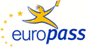 EuropassCurriculum VitaeEuropassCurriculum Vitae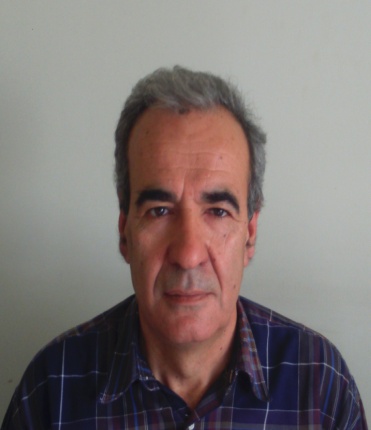 Antonios Zdragas Antonios Zdragas Antonios Zdragas Antonios Zdragas Antonios Zdragas Antonios Zdragas Antonios Zdragas Antonios Zdragas Antonios Zdragas Antonios Zdragas Antonios Zdragas KAP. AMYNTA 3, 55236 Thessaloniki (Greece)KAP. AMYNTA 3, 55236 Thessaloniki (Greece)KAP. AMYNTA 3, 55236 Thessaloniki (Greece)KAP. AMYNTA 3, 55236 Thessaloniki (Greece)KAP. AMYNTA 3, 55236 Thessaloniki (Greece)KAP. AMYNTA 3, 55236 Thessaloniki (Greece)KAP. AMYNTA 3, 55236 Thessaloniki (Greece)KAP. AMYNTA 3, 55236 Thessaloniki (Greece)KAP. AMYNTA 3, 55236 Thessaloniki (Greece)KAP. AMYNTA 3, 55236 Thessaloniki (Greece)KAP. AMYNTA 3, 55236 Thessaloniki (Greece)+302310343190+302310343190+302310343190+302310343190+302310343190MobileMobile6973407937697340793769734079376973407937zdragas@vri.grzdragas@vri.grzdragas@vri.grzdragas@vri.grzdragas@vri.grzdragas@vri.grzdragas@vri.grzdragas@vri.grzdragas@vri.grzdragas@vri.grzdragas@vri.grGreek Greek Greek Greek Greek Greek Greek Greek Greek Greek Greek 10/03/195710/03/195710/03/195710/03/195710/03/195710/03/195710/03/195710/03/195710/03/195710/03/195710/03/1957Male Male Male Male Male Male Male Male Male Male Male Work experienceWork experienceDatesDates10/04/1985 - 20/09/2015 10/04/1985 - 20/09/2015 10/04/1985 - 20/09/2015 10/04/1985 - 20/09/2015 10/04/1985 - 20/09/2015 10/04/1985 - 20/09/2015 10/04/1985 - 20/09/2015 10/04/1985 - 20/09/2015 10/04/1985 - 20/09/2015 10/04/1985 - 20/09/2015 10/04/1985 - 20/09/2015 Occupation or position heldOccupation or position heldRESEARCHER,VETERINARY- MICROBIOLOGY,INFECTIOUS DISEASESRESEARCHER,VETERINARY- MICROBIOLOGY,INFECTIOUS DISEASESRESEARCHER,VETERINARY- MICROBIOLOGY,INFECTIOUS DISEASESRESEARCHER,VETERINARY- MICROBIOLOGY,INFECTIOUS DISEASESRESEARCHER,VETERINARY- MICROBIOLOGY,INFECTIOUS DISEASESRESEARCHER,VETERINARY- MICROBIOLOGY,INFECTIOUS DISEASESRESEARCHER,VETERINARY- MICROBIOLOGY,INFECTIOUS DISEASESRESEARCHER,VETERINARY- MICROBIOLOGY,INFECTIOUS DISEASESRESEARCHER,VETERINARY- MICROBIOLOGY,INFECTIOUS DISEASESRESEARCHER,VETERINARY- MICROBIOLOGY,INFECTIOUS DISEASESRESEARCHER,VETERINARY- MICROBIOLOGY,INFECTIOUS DISEASESMain activities and responsibilitiesMain activities and responsibilities1985-1989 Microbiology laboratory of Tripolis and Serres1989-1995 Microbiology laboratory of veterinary Institute of Thessaloniki1995-2001 Assis Researcher. 2001-2010 Assoc Researcher.2010 Full Researcher.2104- Director of Veterinary Research Institute Reaserch in poultry Salmonellosis, antibioresistance, environmental microbiology, clinical and subclinical mastitis, control of infectious diseases.1985-1989 Microbiology laboratory of Tripolis and Serres1989-1995 Microbiology laboratory of veterinary Institute of Thessaloniki1995-2001 Assis Researcher. 2001-2010 Assoc Researcher.2010 Full Researcher.2104- Director of Veterinary Research Institute Reaserch in poultry Salmonellosis, antibioresistance, environmental microbiology, clinical and subclinical mastitis, control of infectious diseases.1985-1989 Microbiology laboratory of Tripolis and Serres1989-1995 Microbiology laboratory of veterinary Institute of Thessaloniki1995-2001 Assis Researcher. 2001-2010 Assoc Researcher.2010 Full Researcher.2104- Director of Veterinary Research Institute Reaserch in poultry Salmonellosis, antibioresistance, environmental microbiology, clinical and subclinical mastitis, control of infectious diseases.1985-1989 Microbiology laboratory of Tripolis and Serres1989-1995 Microbiology laboratory of veterinary Institute of Thessaloniki1995-2001 Assis Researcher. 2001-2010 Assoc Researcher.2010 Full Researcher.2104- Director of Veterinary Research Institute Reaserch in poultry Salmonellosis, antibioresistance, environmental microbiology, clinical and subclinical mastitis, control of infectious diseases.1985-1989 Microbiology laboratory of Tripolis and Serres1989-1995 Microbiology laboratory of veterinary Institute of Thessaloniki1995-2001 Assis Researcher. 2001-2010 Assoc Researcher.2010 Full Researcher.2104- Director of Veterinary Research Institute Reaserch in poultry Salmonellosis, antibioresistance, environmental microbiology, clinical and subclinical mastitis, control of infectious diseases.1985-1989 Microbiology laboratory of Tripolis and Serres1989-1995 Microbiology laboratory of veterinary Institute of Thessaloniki1995-2001 Assis Researcher. 2001-2010 Assoc Researcher.2010 Full Researcher.2104- Director of Veterinary Research Institute Reaserch in poultry Salmonellosis, antibioresistance, environmental microbiology, clinical and subclinical mastitis, control of infectious diseases.1985-1989 Microbiology laboratory of Tripolis and Serres1989-1995 Microbiology laboratory of veterinary Institute of Thessaloniki1995-2001 Assis Researcher. 2001-2010 Assoc Researcher.2010 Full Researcher.2104- Director of Veterinary Research Institute Reaserch in poultry Salmonellosis, antibioresistance, environmental microbiology, clinical and subclinical mastitis, control of infectious diseases.1985-1989 Microbiology laboratory of Tripolis and Serres1989-1995 Microbiology laboratory of veterinary Institute of Thessaloniki1995-2001 Assis Researcher. 2001-2010 Assoc Researcher.2010 Full Researcher.2104- Director of Veterinary Research Institute Reaserch in poultry Salmonellosis, antibioresistance, environmental microbiology, clinical and subclinical mastitis, control of infectious diseases.1985-1989 Microbiology laboratory of Tripolis and Serres1989-1995 Microbiology laboratory of veterinary Institute of Thessaloniki1995-2001 Assis Researcher. 2001-2010 Assoc Researcher.2010 Full Researcher.2104- Director of Veterinary Research Institute Reaserch in poultry Salmonellosis, antibioresistance, environmental microbiology, clinical and subclinical mastitis, control of infectious diseases.1985-1989 Microbiology laboratory of Tripolis and Serres1989-1995 Microbiology laboratory of veterinary Institute of Thessaloniki1995-2001 Assis Researcher. 2001-2010 Assoc Researcher.2010 Full Researcher.2104- Director of Veterinary Research Institute Reaserch in poultry Salmonellosis, antibioresistance, environmental microbiology, clinical and subclinical mastitis, control of infectious diseases.1985-1989 Microbiology laboratory of Tripolis and Serres1989-1995 Microbiology laboratory of veterinary Institute of Thessaloniki1995-2001 Assis Researcher. 2001-2010 Assoc Researcher.2010 Full Researcher.2104- Director of Veterinary Research Institute Reaserch in poultry Salmonellosis, antibioresistance, environmental microbiology, clinical and subclinical mastitis, control of infectious diseases.Name and address of employerName and address of employerNATIONAL AGRICULTURAL REASERCH FOUNDATION (N.AG.RE.F.)Thermi, PO,Box 60272, 57001 Thessaloniki (Greece)NATIONAL AGRICULTURAL REASERCH FOUNDATION (N.AG.RE.F.)Thermi, PO,Box 60272, 57001 Thessaloniki (Greece)NATIONAL AGRICULTURAL REASERCH FOUNDATION (N.AG.RE.F.)Thermi, PO,Box 60272, 57001 Thessaloniki (Greece)NATIONAL AGRICULTURAL REASERCH FOUNDATION (N.AG.RE.F.)Thermi, PO,Box 60272, 57001 Thessaloniki (Greece)NATIONAL AGRICULTURAL REASERCH FOUNDATION (N.AG.RE.F.)Thermi, PO,Box 60272, 57001 Thessaloniki (Greece)NATIONAL AGRICULTURAL REASERCH FOUNDATION (N.AG.RE.F.)Thermi, PO,Box 60272, 57001 Thessaloniki (Greece)NATIONAL AGRICULTURAL REASERCH FOUNDATION (N.AG.RE.F.)Thermi, PO,Box 60272, 57001 Thessaloniki (Greece)NATIONAL AGRICULTURAL REASERCH FOUNDATION (N.AG.RE.F.)Thermi, PO,Box 60272, 57001 Thessaloniki (Greece)NATIONAL AGRICULTURAL REASERCH FOUNDATION (N.AG.RE.F.)Thermi, PO,Box 60272, 57001 Thessaloniki (Greece)NATIONAL AGRICULTURAL REASERCH FOUNDATION (N.AG.RE.F.)Thermi, PO,Box 60272, 57001 Thessaloniki (Greece)NATIONAL AGRICULTURAL REASERCH FOUNDATION (N.AG.RE.F.)Thermi, PO,Box 60272, 57001 Thessaloniki (Greece)Education and trainingEducation and trainingDatesDates1995 - 2000 1995 - 2000 1995 - 2000 1995 - 2000 1995 - 2000 1995 - 2000 1995 - 2000 1995 - 2000 1995 - 2000 1995 - 2000 1995 - 2000 Title of qualification awardedTitle of qualification awardedPhDPhDPhDPhDPhDPhDPhDPhDPhDPhDPhDPrincipal subjects / occupational skills coveredPrincipal subjects / occupational skills coveredEpidemiology of Salmonella spp in poultry feeds and birds with particular emphasis to the presence of Salmonella enteritidisEpidemiology of Salmonella spp in poultry feeds and birds with particular emphasis to the presence of Salmonella enteritidisEpidemiology of Salmonella spp in poultry feeds and birds with particular emphasis to the presence of Salmonella enteritidisEpidemiology of Salmonella spp in poultry feeds and birds with particular emphasis to the presence of Salmonella enteritidisEpidemiology of Salmonella spp in poultry feeds and birds with particular emphasis to the presence of Salmonella enteritidisEpidemiology of Salmonella spp in poultry feeds and birds with particular emphasis to the presence of Salmonella enteritidisEpidemiology of Salmonella spp in poultry feeds and birds with particular emphasis to the presence of Salmonella enteritidisEpidemiology of Salmonella spp in poultry feeds and birds with particular emphasis to the presence of Salmonella enteritidisEpidemiology of Salmonella spp in poultry feeds and birds with particular emphasis to the presence of Salmonella enteritidisEpidemiology of Salmonella spp in poultry feeds and birds with particular emphasis to the presence of Salmonella enteritidisEpidemiology of Salmonella spp in poultry feeds and birds with particular emphasis to the presence of Salmonella enteritidisName and type of organisation providing education and trainingName and type of organisation providing education and trainingAristotle University of Thessaloniki (Veterinary Medicine)Thessaloniki (Greece)Aristotle University of Thessaloniki (Veterinary Medicine)Thessaloniki (Greece)Aristotle University of Thessaloniki (Veterinary Medicine)Thessaloniki (Greece)Aristotle University of Thessaloniki (Veterinary Medicine)Thessaloniki (Greece)Aristotle University of Thessaloniki (Veterinary Medicine)Thessaloniki (Greece)Aristotle University of Thessaloniki (Veterinary Medicine)Thessaloniki (Greece)Aristotle University of Thessaloniki (Veterinary Medicine)Thessaloniki (Greece)Aristotle University of Thessaloniki (Veterinary Medicine)Thessaloniki (Greece)Aristotle University of Thessaloniki (Veterinary Medicine)Thessaloniki (Greece)Aristotle University of Thessaloniki (Veterinary Medicine)Thessaloniki (Greece)Aristotle University of Thessaloniki (Veterinary Medicine)Thessaloniki (Greece)Level in national or international classificationLevel in national or international classificationISCED 6ISCED 6ISCED 6ISCED 6ISCED 6ISCED 6ISCED 6ISCED 6ISCED 6ISCED 6ISCED 6DatesDates1982 - 1985 1982 - 1985 1982 - 1985 1982 - 1985 1982 - 1985 1982 - 1985 1982 - 1985 1982 - 1985 1982 - 1985 1982 - 1985 1982 - 1985 Title of qualification awardedTitle of qualification awardedMsCMsCMsCMsCMsCMsCMsCMsCMsCMsCMsCPrincipal subjects / occupational skills coveredPrincipal subjects / occupational skills coveredIntraspecific heterogeneityof Mycoplasma agalactiaeIntraspecific heterogeneityof Mycoplasma agalactiaeIntraspecific heterogeneityof Mycoplasma agalactiaeIntraspecific heterogeneityof Mycoplasma agalactiaeIntraspecific heterogeneityof Mycoplasma agalactiaeIntraspecific heterogeneityof Mycoplasma agalactiaeIntraspecific heterogeneityof Mycoplasma agalactiaeIntraspecific heterogeneityof Mycoplasma agalactiaeIntraspecific heterogeneityof Mycoplasma agalactiaeIntraspecific heterogeneityof Mycoplasma agalactiaeIntraspecific heterogeneityof Mycoplasma agalactiaeName and type of organisation providing education and trainingName and type of organisation providing education and trainingAristotle Univercity oh Thessaloniki (Veterinary Medicine)Thessaloniki (Greece)Aristotle Univercity oh Thessaloniki (Veterinary Medicine)Thessaloniki (Greece)Aristotle Univercity oh Thessaloniki (Veterinary Medicine)Thessaloniki (Greece)Aristotle Univercity oh Thessaloniki (Veterinary Medicine)Thessaloniki (Greece)Aristotle Univercity oh Thessaloniki (Veterinary Medicine)Thessaloniki (Greece)Aristotle Univercity oh Thessaloniki (Veterinary Medicine)Thessaloniki (Greece)Aristotle Univercity oh Thessaloniki (Veterinary Medicine)Thessaloniki (Greece)Aristotle Univercity oh Thessaloniki (Veterinary Medicine)Thessaloniki (Greece)Aristotle Univercity oh Thessaloniki (Veterinary Medicine)Thessaloniki (Greece)Aristotle Univercity oh Thessaloniki (Veterinary Medicine)Thessaloniki (Greece)Aristotle Univercity oh Thessaloniki (Veterinary Medicine)Thessaloniki (Greece)Level in national or international classificationLevel in national or international classificationISCED 6ISCED 6ISCED 6ISCED 6ISCED 6ISCED 6ISCED 6ISCED 6ISCED 6ISCED 6ISCED 6DatesDates1975 - 1980 1975 - 1980 1975 - 1980 1975 - 1980 1975 - 1980 1975 - 1980 1975 - 1980 1975 - 1980 1975 - 1980 1975 - 1980 1975 - 1980 Title of qualification awardedTitle of qualification awardedDVMDVMDVMDVMDVMDVMDVMDVMDVMDVMDVMPrincipal subjects / occupational skills coveredPrincipal subjects / occupational skills coveredVeterinarianVeterinarianVeterinarianVeterinarianVeterinarianVeterinarianVeterinarianVeterinarianVeterinarianVeterinarianVeterinarianName and type of organisation providing education and trainingName and type of organisation providing education and trainingAristotle University of Thessaloniki (Veterinary Medicine)Thessaloniki (Greece)Aristotle University of Thessaloniki (Veterinary Medicine)Thessaloniki (Greece)Aristotle University of Thessaloniki (Veterinary Medicine)Thessaloniki (Greece)Aristotle University of Thessaloniki (Veterinary Medicine)Thessaloniki (Greece)Aristotle University of Thessaloniki (Veterinary Medicine)Thessaloniki (Greece)Aristotle University of Thessaloniki (Veterinary Medicine)Thessaloniki (Greece)Aristotle University of Thessaloniki (Veterinary Medicine)Thessaloniki (Greece)Aristotle University of Thessaloniki (Veterinary Medicine)Thessaloniki (Greece)Aristotle University of Thessaloniki (Veterinary Medicine)Thessaloniki (Greece)Aristotle University of Thessaloniki (Veterinary Medicine)Thessaloniki (Greece)Aristotle University of Thessaloniki (Veterinary Medicine)Thessaloniki (Greece)Level in national or international classificationLevel in national or international classificationISCED 5ISCED 5ISCED 5ISCED 5ISCED 5ISCED 5ISCED 5ISCED 5ISCED 5ISCED 5ISCED 5Personal skills and competencesPersonal skills and competencesMother tongue(s)Mother tongue(s)GreekGreekGreekGreekGreekGreekGreekGreekGreekGreekGreekOther language(s)Other language(s)Self-assessmentSelf-assessmentUnderstandingUnderstandingUnderstandingUnderstandingSpeakingSpeakingSpeakingSpeakingW r i t i n gW r i t i n gEuropean level (*)European level (*)ListeningListeningReadingReadingSpoken interactionSpoken interactionSpoken productionSpoken productionEnglishEnglishC1 Proficient user C1 Proficient user B2 Independent user B2 Independent user B2 Independent user (*) Common European Framework of Reference (CEF) level (*) Common European Framework of Reference (CEF) level (*) Common European Framework of Reference (CEF) level (*) Common European Framework of Reference (CEF) level (*) Common European Framework of Reference (CEF) level (*) Common European Framework of Reference (CEF) level (*) Common European Framework of Reference (CEF) level (*) Common European Framework of Reference (CEF) level (*) Common European Framework of Reference (CEF) level (*) Common European Framework of Reference (CEF) level (*) Common European Framework of Reference (CEF) level Additional informationAdditional informationPUBLICATIONSZdragas Antonios, Papadopoulos Theofilos, Mitsopoulos Ioannis, Samouris Georgios, Vafeas Georgios, Boukouvala Evridiki, Ekateriniadou Loukia, Mazaraki Kyriaki, Alexopoulos Athanasios, Lagka Vasiliki “Prevalence, genetic diversity, and antimicrobial susceptibility profiles of Staphylococcus aureus isolated from bulk tank milk from Greek traditional ovine farms” Small Ruminant Research (2015)Papadopoulos, T.; Petridou, E.; Zdragas, A.; Nair, S.; Peters, T.; dePinna, E.; Mandilara, G.; Passiotou, M.; Vatopoulos, A. "Phenotypic and molecular characterisation of multidrug-resistant Salmonella enterica serovar Hadar in Greece, from 2007 to 2010" Clinical Microbiology and Infection (2015) 21 (2) 149eSergelidis, D.; Abrahim, A.; Papadopoulos, T.; Soultos, N.; Martziou E.; Koulourida, V.; Govaris, A.; Pexara, A.; Zdragas, A; Papa, A. "Isolation of methicillin-resistant Staphylococcus spp. from ready-to-eat fish Lett Appl Microbiol  2015Z. Dimareli-Malli,  K. Mazaraki,  K. Stevenson, P. Tsakos, A. Zdragas, V. Giantzi, E. Petridou, I. Heron, G. Vafeas. Culture phenotypes and molecular characterization of Mycobacterium avium  subsp. paratuberculosis isolates from small ruminants.  Α "Research in Veterinary Science". 2013Kiossis, E.; Brozos, C.N.; Petridou, E.; Zdragas, A.; Papadopoulos, T.; Boscos, C. Study on the possible survival of staphylococcus shromogenes through the dry period in dairy  ewes. Small Ruminant Research  vol. 115 issue 1-3 October, 2013. p. 124-.129   Zdragas A., Mazaraki K ., Vafeas G,. Giantzi V, Papadopoulos T and. Ekateriniadou L Prevalence, seasonal occurrence and antimicrobial resistance of Salmonella in poultry retail products in Greece. Lett Appl Microbiol 55, 308–313,  2012. Maria Babetsa, Vassilios Sandalakis, Christina Vougidou, Antonios Zdragas, Afroditi Sivropoulou, Anna Psaroulaki, and Loukia V. Ekateriniadou. Tetracycline resistance genes in Pasteurella multocida isolates from bovine, ovine, caprine and swine pneumonic lungs originated from different Greek prefectures.  African Journal of Microbiology Research Vol. 6(17), pp. 3917-3923, 2012Tzavaras I., Siarkou V. I Zdragas A., Kotzamanidis C., Vafeas G., Bourtzi-Hatzopoulou E., Pournaras S and.. Sofianou. Diversity of vanA-type vancomycin resistant Enterococcus faecium isolated from broilers, poultry slaughterers and hospitalized humans in Greece. J Antimicrob Chemother. , 67(8):1811-8, 2012Frantzis H Papadopoulos, Vassilios A Tsihrintzis and Antonios G Zdragas.  Removal of faecal  bacteria from septage by treating it in a full-scale duckweed-covered pond system. .   J Environ Management  (2011) PMID 21872385Papadimitriou C.A., A. Papatheodoulou, V. Takavakoglou, A. Zdragas, P. Samaras, G.P. Sakellaropoulos, M. Lazaridou and G. Zalidis. 2010. Investigation of protozoa as indicators of wastewater treatment efficiency in constructed wetlands.  Desalination, vol. 250, no 1, 378-382C. Kotzamanidis, A. Zdragas, A. Kourelis, E. Moraitou, A. Papa, V. Yiantzi, C. Pantelidouand M. Yiangou. Characterization of vanA-type Enterococcus faecium isolates from urban and hospital wastewater and pigs. J.Apll. Microbiol.107(3):997-1005 2009Zdragas A., Samouris G., Filiousis G,,  Petridou E., Giantzi V.. Isolation of Escherichia coli O157:H7 from raw ewes’ and goats milk in Greece. Archiv fur Lebensmittelhygien 60, 36-38,   2009.Kontana, A. Papadimitriou C.A, Samaras P.,. Zdragas A, M. Yiangou Bioassays and biomarkers for ecotoxicological assessment of reclaimed municipal wastewater journal.   Water Science and Technology , 2008 (57) :  947-953      Papadopoulos F.,. Papadopoulos A.,. Parisopoulos, G., Zdragas., A  ,. Ntanos D,. Prochaka C., and. Metaxa E. 2008.  Assessment of  reclaimed municipal wastewater application on rice cultivation.  Environmental  Management, DOI10.1007/s00267-008-9221-4 Zdragas A., Partheniou Ph., Kotzamanidis., Ch., Psoni, L., Koutita O., Tzanetakis N.,and Yiangou M., 2007. Molecular characterization of low level vancomycin resistant enterococci found in coastal water of Thermaikos Gulf, Northern Greece. Water Research 42: 1274-1280.Papadopoulos F.,. Papadopoulos A.,. Parisopoulos, G., Zdragas., A. and E. Metaxa.  2007. The treatment of septage using stabilization ponds.  Fresenius Enviromental Bullentin  ,16 (4), 385-392 Papadopoulos F.,. Papadopoulos A.,. Parisopoulos, G., Zdragas., A. and. Metaxa E 2007. Sand filtration of naturally treated wastewater for irrigation reuse. Fresenius Enviromental Bullentin,(8),875-879Zdragas A., G.C. Zalidis, V. Takavakoglou, Sotiria Katsavouni, E.T. Anastasiadis, K. Eskridge, and A. Panoras. 2002. The effect of environmental conditions on the ability of a constructed wetland to disinfect municipal wastewaters. Environmental Management, vol. 29, no. 4, 510-515.A. Zdragas, N. Iliadis and K. Sarris. Isolation of Salmonellas  and Enterobacteriaceae from poultry feed in northern Greece. Wiener Tierarztliche Monatsschrift. 88 (2001),54-58. A. Zdragas, P.Tsakos. and P. Mavrogeni. Evaluation of two assays, M.S.R.V. and R.V., for the isolation of salmonella spp. from wastewater samples and broiler chickens. Letters in Applied Microbilogy 2000 31, 328-331Α. Panoras, A. Ilias, G. Skarakis, A. Papadopoulos, F. Papadopoulos, G. Parissopoulos, A. Papayianopoulou and A. Zdragas. Reuse of Treated Municipal Waste water for Sugar Beet Irrigation. Journal of Balkan Ecology, vol. 3, No 4, 2000. Sarris K., Zdragas A., Dimareli Z., Giakoumis N. and Papadopoulos O. 1987. Intraspecific heterogeneity of Mycoplasma agalactiae. EUR. 10984 EN. Workshop of the Community of the E.C. NICE - 1985 FRANCEZdragas A., Petsaga - Tsimperi V. and Maurogeni P. Clinical cases and diagnosis of pleuropneumoniae in goats. In agriculture and biotechnology. COST 826. Mycoplasmas of ruminants : pathogenicity, diagnostics, epidemiology and molecular genetics. Ed. J. Frey and K. Sarris : pp :161-163. Report EUR 16.934 EN. ISSN. 1018-5593Petsaga - Tsimperi V., Zdragas A. and Maurogeni P. Clinical cases and diagnosis of infectious agalactiae. In agriculture and biotechnology. COST 826. Mycoplasmas of ruminants : pathogenicity, diagnostics, epidemiology and molecular genetics. Ed. J. Frey and K. Sarris : pp :104-106. Report EUR. 16.934 EN. ISSN. 1018-5593 Α.Ζδράγκας, Π. Τσάκος Κ.Ανατολιώτης .Συχνότητα απομόνωσης βακτηρίων από μαστίτιδες βοοειδών και αντιβιοαντοχή απομονωθέντων στελεχών Escherichia coli.  Περιοδικό της Ελληνικής Κτηνιατρικής Εταιρείας 2004, 55 (2): 113-119.Α. Ζδράγκας, Π.Τσάκος, Χ. Κοτζαμανίδης  και Κ. Ανατολιώτης Ο Streptococcus agalactiae  ως αιτιολογικός παράγοντας σφοδρής κλινικής μαστίτιδας προβάτων Περιοδικό της Ελληνικής Κτηνιατρικής Εταιρείας 2005, 56 (2): 114-121.Ε. Μπουρτζή-Χατζοπούλου,  Α.Ζδράγκας,  Ε. Πετρίδου, Γ.Φιλιούσης. Ζυμομύκητες ως αιτιολογικός παράγοντας μαστίτιδας αγελάδων στην Ελλάδα. Περιοδικό της Ελληνικής Κτηνιατρικής Εταιρείας 2003,54(2) : 105-1108Ζδράγκας Α., Σαρρής Κ. και Παπαδόπουλος Ο. 1989. Εφαρμογή ορολογικών μεθόδων και μελέτη της αντιγονικής ανομοιογένειας στελεχών του Mycoplasma agalactiae. Δελτίον Ελλην. Κτην. Εταιρείας, Τ.40, τ.1, 29-37Σαρρής Κ., Ζδράγκας Α., Παπαστεριάδης Α. και Παπαδόπουλος Ο. 1989. Πειραματική παρασκευή εμβολίου για τη λοιμώδη αγαλαξία. Δελτίον Ελλην. Κτην. Εταιρείας, Τ.40, τ.2, 71-74Πανώρας Α., Ηλίας Α., Σκαράκης Γ., Παπαδόπουλος Α., Παπαδόπουλος Φ., Ζδράγκας Α. και Αναγνωστόπουλος Κ. 1999. Άρδευση ζαχαρότευτλων με επεξεργασμένα υγρά απόβλητα. Biologia Callo - Hellenica Πανώρας Α., Ζδράγκας Α., Ηλίας Α. και Αναγνωστόπουλος Κ. 1998. Μικροβιολογικά κριτήρια επαναχρησιμοποίησης υγρών αστικών αποβλήτων. Γεωτεχνικά Επιστημονικά Θέματα. Τ.9, τ.3, 90-103Πανώρας Α.,  Γ. Ευγενίδης, Σ. Μπλαδενοπούλου, Β.Μελίδης, Α.Δοιτσίνης , Ι.Σαμαράς,  Α .Ζδράγκας και Γ.Πανώρας. Επαναχρησιμοποίηση των επεξεργασμένων αστικών λυμάτων στην άρδευση του αραβοσίτου. Υδροτεχνικά 16, 21-33.2006. ISSN 1106-5419Α. Ζδράγκας, Β., Πέτσαγκα-Τσιμπέρη και Τσάκος Π. Διερεύνηση της παρουσίας των σαλμονελλών στο διαρροικό σύνδρομο των νεαρών μηρυκαστικών. Δελτίον  Ελλ. Κτην. Εταιρείας  2000,51(4) :288-292. PUBLICATIONSZdragas Antonios, Papadopoulos Theofilos, Mitsopoulos Ioannis, Samouris Georgios, Vafeas Georgios, Boukouvala Evridiki, Ekateriniadou Loukia, Mazaraki Kyriaki, Alexopoulos Athanasios, Lagka Vasiliki “Prevalence, genetic diversity, and antimicrobial susceptibility profiles of Staphylococcus aureus isolated from bulk tank milk from Greek traditional ovine farms” Small Ruminant Research (2015)Papadopoulos, T.; Petridou, E.; Zdragas, A.; Nair, S.; Peters, T.; dePinna, E.; Mandilara, G.; Passiotou, M.; Vatopoulos, A. "Phenotypic and molecular characterisation of multidrug-resistant Salmonella enterica serovar Hadar in Greece, from 2007 to 2010" Clinical Microbiology and Infection (2015) 21 (2) 149eSergelidis, D.; Abrahim, A.; Papadopoulos, T.; Soultos, N.; Martziou E.; Koulourida, V.; Govaris, A.; Pexara, A.; Zdragas, A; Papa, A. "Isolation of methicillin-resistant Staphylococcus spp. from ready-to-eat fish Lett Appl Microbiol  2015Z. Dimareli-Malli,  K. Mazaraki,  K. Stevenson, P. Tsakos, A. Zdragas, V. Giantzi, E. Petridou, I. Heron, G. Vafeas. Culture phenotypes and molecular characterization of Mycobacterium avium  subsp. paratuberculosis isolates from small ruminants.  Α "Research in Veterinary Science". 2013Kiossis, E.; Brozos, C.N.; Petridou, E.; Zdragas, A.; Papadopoulos, T.; Boscos, C. Study on the possible survival of staphylococcus shromogenes through the dry period in dairy  ewes. Small Ruminant Research  vol. 115 issue 1-3 October, 2013. p. 124-.129   Zdragas A., Mazaraki K ., Vafeas G,. Giantzi V, Papadopoulos T and. Ekateriniadou L Prevalence, seasonal occurrence and antimicrobial resistance of Salmonella in poultry retail products in Greece. Lett Appl Microbiol 55, 308–313,  2012. Maria Babetsa, Vassilios Sandalakis, Christina Vougidou, Antonios Zdragas, Afroditi Sivropoulou, Anna Psaroulaki, and Loukia V. Ekateriniadou. Tetracycline resistance genes in Pasteurella multocida isolates from bovine, ovine, caprine and swine pneumonic lungs originated from different Greek prefectures.  African Journal of Microbiology Research Vol. 6(17), pp. 3917-3923, 2012Tzavaras I., Siarkou V. I Zdragas A., Kotzamanidis C., Vafeas G., Bourtzi-Hatzopoulou E., Pournaras S and.. Sofianou. Diversity of vanA-type vancomycin resistant Enterococcus faecium isolated from broilers, poultry slaughterers and hospitalized humans in Greece. J Antimicrob Chemother. , 67(8):1811-8, 2012Frantzis H Papadopoulos, Vassilios A Tsihrintzis and Antonios G Zdragas.  Removal of faecal  bacteria from septage by treating it in a full-scale duckweed-covered pond system. .   J Environ Management  (2011) PMID 21872385Papadimitriou C.A., A. Papatheodoulou, V. Takavakoglou, A. Zdragas, P. Samaras, G.P. Sakellaropoulos, M. Lazaridou and G. Zalidis. 2010. Investigation of protozoa as indicators of wastewater treatment efficiency in constructed wetlands.  Desalination, vol. 250, no 1, 378-382C. Kotzamanidis, A. Zdragas, A. Kourelis, E. Moraitou, A. Papa, V. Yiantzi, C. Pantelidouand M. Yiangou. Characterization of vanA-type Enterococcus faecium isolates from urban and hospital wastewater and pigs. J.Apll. Microbiol.107(3):997-1005 2009Zdragas A., Samouris G., Filiousis G,,  Petridou E., Giantzi V.. Isolation of Escherichia coli O157:H7 from raw ewes’ and goats milk in Greece. Archiv fur Lebensmittelhygien 60, 36-38,   2009.Kontana, A. Papadimitriou C.A, Samaras P.,. Zdragas A, M. Yiangou Bioassays and biomarkers for ecotoxicological assessment of reclaimed municipal wastewater journal.   Water Science and Technology , 2008 (57) :  947-953      Papadopoulos F.,. Papadopoulos A.,. Parisopoulos, G., Zdragas., A  ,. Ntanos D,. Prochaka C., and. Metaxa E. 2008.  Assessment of  reclaimed municipal wastewater application on rice cultivation.  Environmental  Management, DOI10.1007/s00267-008-9221-4 Zdragas A., Partheniou Ph., Kotzamanidis., Ch., Psoni, L., Koutita O., Tzanetakis N.,and Yiangou M., 2007. Molecular characterization of low level vancomycin resistant enterococci found in coastal water of Thermaikos Gulf, Northern Greece. Water Research 42: 1274-1280.Papadopoulos F.,. Papadopoulos A.,. Parisopoulos, G., Zdragas., A. and E. Metaxa.  2007. The treatment of septage using stabilization ponds.  Fresenius Enviromental Bullentin  ,16 (4), 385-392 Papadopoulos F.,. Papadopoulos A.,. Parisopoulos, G., Zdragas., A. and. Metaxa E 2007. Sand filtration of naturally treated wastewater for irrigation reuse. Fresenius Enviromental Bullentin,(8),875-879Zdragas A., G.C. Zalidis, V. Takavakoglou, Sotiria Katsavouni, E.T. Anastasiadis, K. Eskridge, and A. Panoras. 2002. The effect of environmental conditions on the ability of a constructed wetland to disinfect municipal wastewaters. Environmental Management, vol. 29, no. 4, 510-515.A. Zdragas, N. Iliadis and K. Sarris. Isolation of Salmonellas  and Enterobacteriaceae from poultry feed in northern Greece. Wiener Tierarztliche Monatsschrift. 88 (2001),54-58. A. Zdragas, P.Tsakos. and P. Mavrogeni. Evaluation of two assays, M.S.R.V. and R.V., for the isolation of salmonella spp. from wastewater samples and broiler chickens. Letters in Applied Microbilogy 2000 31, 328-331Α. Panoras, A. Ilias, G. Skarakis, A. Papadopoulos, F. Papadopoulos, G. Parissopoulos, A. Papayianopoulou and A. Zdragas. Reuse of Treated Municipal Waste water for Sugar Beet Irrigation. Journal of Balkan Ecology, vol. 3, No 4, 2000. Sarris K., Zdragas A., Dimareli Z., Giakoumis N. and Papadopoulos O. 1987. Intraspecific heterogeneity of Mycoplasma agalactiae. EUR. 10984 EN. Workshop of the Community of the E.C. NICE - 1985 FRANCEZdragas A., Petsaga - Tsimperi V. and Maurogeni P. Clinical cases and diagnosis of pleuropneumoniae in goats. In agriculture and biotechnology. COST 826. Mycoplasmas of ruminants : pathogenicity, diagnostics, epidemiology and molecular genetics. Ed. J. Frey and K. Sarris : pp :161-163. Report EUR 16.934 EN. ISSN. 1018-5593Petsaga - Tsimperi V., Zdragas A. and Maurogeni P. Clinical cases and diagnosis of infectious agalactiae. In agriculture and biotechnology. COST 826. Mycoplasmas of ruminants : pathogenicity, diagnostics, epidemiology and molecular genetics. Ed. J. Frey and K. Sarris : pp :104-106. Report EUR. 16.934 EN. ISSN. 1018-5593 Α.Ζδράγκας, Π. Τσάκος Κ.Ανατολιώτης .Συχνότητα απομόνωσης βακτηρίων από μαστίτιδες βοοειδών και αντιβιοαντοχή απομονωθέντων στελεχών Escherichia coli.  Περιοδικό της Ελληνικής Κτηνιατρικής Εταιρείας 2004, 55 (2): 113-119.Α. Ζδράγκας, Π.Τσάκος, Χ. Κοτζαμανίδης  και Κ. Ανατολιώτης Ο Streptococcus agalactiae  ως αιτιολογικός παράγοντας σφοδρής κλινικής μαστίτιδας προβάτων Περιοδικό της Ελληνικής Κτηνιατρικής Εταιρείας 2005, 56 (2): 114-121.Ε. Μπουρτζή-Χατζοπούλου,  Α.Ζδράγκας,  Ε. Πετρίδου, Γ.Φιλιούσης. Ζυμομύκητες ως αιτιολογικός παράγοντας μαστίτιδας αγελάδων στην Ελλάδα. Περιοδικό της Ελληνικής Κτηνιατρικής Εταιρείας 2003,54(2) : 105-1108Ζδράγκας Α., Σαρρής Κ. και Παπαδόπουλος Ο. 1989. Εφαρμογή ορολογικών μεθόδων και μελέτη της αντιγονικής ανομοιογένειας στελεχών του Mycoplasma agalactiae. Δελτίον Ελλην. Κτην. Εταιρείας, Τ.40, τ.1, 29-37Σαρρής Κ., Ζδράγκας Α., Παπαστεριάδης Α. και Παπαδόπουλος Ο. 1989. Πειραματική παρασκευή εμβολίου για τη λοιμώδη αγαλαξία. Δελτίον Ελλην. Κτην. Εταιρείας, Τ.40, τ.2, 71-74Πανώρας Α., Ηλίας Α., Σκαράκης Γ., Παπαδόπουλος Α., Παπαδόπουλος Φ., Ζδράγκας Α. και Αναγνωστόπουλος Κ. 1999. Άρδευση ζαχαρότευτλων με επεξεργασμένα υγρά απόβλητα. Biologia Callo - Hellenica Πανώρας Α., Ζδράγκας Α., Ηλίας Α. και Αναγνωστόπουλος Κ. 1998. Μικροβιολογικά κριτήρια επαναχρησιμοποίησης υγρών αστικών αποβλήτων. Γεωτεχνικά Επιστημονικά Θέματα. Τ.9, τ.3, 90-103Πανώρας Α.,  Γ. Ευγενίδης, Σ. Μπλαδενοπούλου, Β.Μελίδης, Α.Δοιτσίνης , Ι.Σαμαράς,  Α .Ζδράγκας και Γ.Πανώρας. Επαναχρησιμοποίηση των επεξεργασμένων αστικών λυμάτων στην άρδευση του αραβοσίτου. Υδροτεχνικά 16, 21-33.2006. ISSN 1106-5419Α. Ζδράγκας, Β., Πέτσαγκα-Τσιμπέρη και Τσάκος Π. Διερεύνηση της παρουσίας των σαλμονελλών στο διαρροικό σύνδρομο των νεαρών μηρυκαστικών. Δελτίον  Ελλ. Κτην. Εταιρείας  2000,51(4) :288-292. PUBLICATIONSZdragas Antonios, Papadopoulos Theofilos, Mitsopoulos Ioannis, Samouris Georgios, Vafeas Georgios, Boukouvala Evridiki, Ekateriniadou Loukia, Mazaraki Kyriaki, Alexopoulos Athanasios, Lagka Vasiliki “Prevalence, genetic diversity, and antimicrobial susceptibility profiles of Staphylococcus aureus isolated from bulk tank milk from Greek traditional ovine farms” Small Ruminant Research (2015)Papadopoulos, T.; Petridou, E.; Zdragas, A.; Nair, S.; Peters, T.; dePinna, E.; Mandilara, G.; Passiotou, M.; Vatopoulos, A. "Phenotypic and molecular characterisation of multidrug-resistant Salmonella enterica serovar Hadar in Greece, from 2007 to 2010" Clinical Microbiology and Infection (2015) 21 (2) 149eSergelidis, D.; Abrahim, A.; Papadopoulos, T.; Soultos, N.; Martziou E.; Koulourida, V.; Govaris, A.; Pexara, A.; Zdragas, A; Papa, A. "Isolation of methicillin-resistant Staphylococcus spp. from ready-to-eat fish Lett Appl Microbiol  2015Z. Dimareli-Malli,  K. Mazaraki,  K. Stevenson, P. Tsakos, A. Zdragas, V. Giantzi, E. Petridou, I. Heron, G. Vafeas. Culture phenotypes and molecular characterization of Mycobacterium avium  subsp. paratuberculosis isolates from small ruminants.  Α "Research in Veterinary Science". 2013Kiossis, E.; Brozos, C.N.; Petridou, E.; Zdragas, A.; Papadopoulos, T.; Boscos, C. Study on the possible survival of staphylococcus shromogenes through the dry period in dairy  ewes. Small Ruminant Research  vol. 115 issue 1-3 October, 2013. p. 124-.129   Zdragas A., Mazaraki K ., Vafeas G,. Giantzi V, Papadopoulos T and. Ekateriniadou L Prevalence, seasonal occurrence and antimicrobial resistance of Salmonella in poultry retail products in Greece. Lett Appl Microbiol 55, 308–313,  2012. Maria Babetsa, Vassilios Sandalakis, Christina Vougidou, Antonios Zdragas, Afroditi Sivropoulou, Anna Psaroulaki, and Loukia V. Ekateriniadou. Tetracycline resistance genes in Pasteurella multocida isolates from bovine, ovine, caprine and swine pneumonic lungs originated from different Greek prefectures.  African Journal of Microbiology Research Vol. 6(17), pp. 3917-3923, 2012Tzavaras I., Siarkou V. I Zdragas A., Kotzamanidis C., Vafeas G., Bourtzi-Hatzopoulou E., Pournaras S and.. Sofianou. Diversity of vanA-type vancomycin resistant Enterococcus faecium isolated from broilers, poultry slaughterers and hospitalized humans in Greece. J Antimicrob Chemother. , 67(8):1811-8, 2012Frantzis H Papadopoulos, Vassilios A Tsihrintzis and Antonios G Zdragas.  Removal of faecal  bacteria from septage by treating it in a full-scale duckweed-covered pond system. .   J Environ Management  (2011) PMID 21872385Papadimitriou C.A., A. Papatheodoulou, V. Takavakoglou, A. Zdragas, P. Samaras, G.P. Sakellaropoulos, M. Lazaridou and G. Zalidis. 2010. Investigation of protozoa as indicators of wastewater treatment efficiency in constructed wetlands.  Desalination, vol. 250, no 1, 378-382C. Kotzamanidis, A. Zdragas, A. Kourelis, E. Moraitou, A. Papa, V. Yiantzi, C. Pantelidouand M. Yiangou. Characterization of vanA-type Enterococcus faecium isolates from urban and hospital wastewater and pigs. J.Apll. Microbiol.107(3):997-1005 2009Zdragas A., Samouris G., Filiousis G,,  Petridou E., Giantzi V.. Isolation of Escherichia coli O157:H7 from raw ewes’ and goats milk in Greece. Archiv fur Lebensmittelhygien 60, 36-38,   2009.Kontana, A. Papadimitriou C.A, Samaras P.,. Zdragas A, M. Yiangou Bioassays and biomarkers for ecotoxicological assessment of reclaimed municipal wastewater journal.   Water Science and Technology , 2008 (57) :  947-953      Papadopoulos F.,. Papadopoulos A.,. Parisopoulos, G., Zdragas., A  ,. Ntanos D,. Prochaka C., and. Metaxa E. 2008.  Assessment of  reclaimed municipal wastewater application on rice cultivation.  Environmental  Management, DOI10.1007/s00267-008-9221-4 Zdragas A., Partheniou Ph., Kotzamanidis., Ch., Psoni, L., Koutita O., Tzanetakis N.,and Yiangou M., 2007. Molecular characterization of low level vancomycin resistant enterococci found in coastal water of Thermaikos Gulf, Northern Greece. Water Research 42: 1274-1280.Papadopoulos F.,. Papadopoulos A.,. Parisopoulos, G., Zdragas., A. and E. Metaxa.  2007. The treatment of septage using stabilization ponds.  Fresenius Enviromental Bullentin  ,16 (4), 385-392 Papadopoulos F.,. Papadopoulos A.,. Parisopoulos, G., Zdragas., A. and. Metaxa E 2007. Sand filtration of naturally treated wastewater for irrigation reuse. Fresenius Enviromental Bullentin,(8),875-879Zdragas A., G.C. Zalidis, V. Takavakoglou, Sotiria Katsavouni, E.T. Anastasiadis, K. Eskridge, and A. Panoras. 2002. The effect of environmental conditions on the ability of a constructed wetland to disinfect municipal wastewaters. Environmental Management, vol. 29, no. 4, 510-515.A. Zdragas, N. Iliadis and K. Sarris. Isolation of Salmonellas  and Enterobacteriaceae from poultry feed in northern Greece. Wiener Tierarztliche Monatsschrift. 88 (2001),54-58. A. Zdragas, P.Tsakos. and P. Mavrogeni. Evaluation of two assays, M.S.R.V. and R.V., for the isolation of salmonella spp. from wastewater samples and broiler chickens. Letters in Applied Microbilogy 2000 31, 328-331Α. Panoras, A. Ilias, G. Skarakis, A. Papadopoulos, F. Papadopoulos, G. Parissopoulos, A. Papayianopoulou and A. Zdragas. Reuse of Treated Municipal Waste water for Sugar Beet Irrigation. Journal of Balkan Ecology, vol. 3, No 4, 2000. Sarris K., Zdragas A., Dimareli Z., Giakoumis N. and Papadopoulos O. 1987. Intraspecific heterogeneity of Mycoplasma agalactiae. EUR. 10984 EN. Workshop of the Community of the E.C. NICE - 1985 FRANCEZdragas A., Petsaga - Tsimperi V. and Maurogeni P. Clinical cases and diagnosis of pleuropneumoniae in goats. In agriculture and biotechnology. COST 826. Mycoplasmas of ruminants : pathogenicity, diagnostics, epidemiology and molecular genetics. Ed. J. Frey and K. Sarris : pp :161-163. Report EUR 16.934 EN. ISSN. 1018-5593Petsaga - Tsimperi V., Zdragas A. and Maurogeni P. Clinical cases and diagnosis of infectious agalactiae. In agriculture and biotechnology. COST 826. Mycoplasmas of ruminants : pathogenicity, diagnostics, epidemiology and molecular genetics. Ed. J. Frey and K. Sarris : pp :104-106. Report EUR. 16.934 EN. ISSN. 1018-5593 Α.Ζδράγκας, Π. Τσάκος Κ.Ανατολιώτης .Συχνότητα απομόνωσης βακτηρίων από μαστίτιδες βοοειδών και αντιβιοαντοχή απομονωθέντων στελεχών Escherichia coli.  Περιοδικό της Ελληνικής Κτηνιατρικής Εταιρείας 2004, 55 (2): 113-119.Α. Ζδράγκας, Π.Τσάκος, Χ. Κοτζαμανίδης  και Κ. Ανατολιώτης Ο Streptococcus agalactiae  ως αιτιολογικός παράγοντας σφοδρής κλινικής μαστίτιδας προβάτων Περιοδικό της Ελληνικής Κτηνιατρικής Εταιρείας 2005, 56 (2): 114-121.Ε. Μπουρτζή-Χατζοπούλου,  Α.Ζδράγκας,  Ε. Πετρίδου, Γ.Φιλιούσης. Ζυμομύκητες ως αιτιολογικός παράγοντας μαστίτιδας αγελάδων στην Ελλάδα. Περιοδικό της Ελληνικής Κτηνιατρικής Εταιρείας 2003,54(2) : 105-1108Ζδράγκας Α., Σαρρής Κ. και Παπαδόπουλος Ο. 1989. Εφαρμογή ορολογικών μεθόδων και μελέτη της αντιγονικής ανομοιογένειας στελεχών του Mycoplasma agalactiae. Δελτίον Ελλην. Κτην. Εταιρείας, Τ.40, τ.1, 29-37Σαρρής Κ., Ζδράγκας Α., Παπαστεριάδης Α. και Παπαδόπουλος Ο. 1989. Πειραματική παρασκευή εμβολίου για τη λοιμώδη αγαλαξία. Δελτίον Ελλην. Κτην. Εταιρείας, Τ.40, τ.2, 71-74Πανώρας Α., Ηλίας Α., Σκαράκης Γ., Παπαδόπουλος Α., Παπαδόπουλος Φ., Ζδράγκας Α. και Αναγνωστόπουλος Κ. 1999. Άρδευση ζαχαρότευτλων με επεξεργασμένα υγρά απόβλητα. Biologia Callo - Hellenica Πανώρας Α., Ζδράγκας Α., Ηλίας Α. και Αναγνωστόπουλος Κ. 1998. Μικροβιολογικά κριτήρια επαναχρησιμοποίησης υγρών αστικών αποβλήτων. Γεωτεχνικά Επιστημονικά Θέματα. Τ.9, τ.3, 90-103Πανώρας Α.,  Γ. Ευγενίδης, Σ. Μπλαδενοπούλου, Β.Μελίδης, Α.Δοιτσίνης , Ι.Σαμαράς,  Α .Ζδράγκας και Γ.Πανώρας. Επαναχρησιμοποίηση των επεξεργασμένων αστικών λυμάτων στην άρδευση του αραβοσίτου. Υδροτεχνικά 16, 21-33.2006. ISSN 1106-5419Α. Ζδράγκας, Β., Πέτσαγκα-Τσιμπέρη και Τσάκος Π. Διερεύνηση της παρουσίας των σαλμονελλών στο διαρροικό σύνδρομο των νεαρών μηρυκαστικών. Δελτίον  Ελλ. Κτην. Εταιρείας  2000,51(4) :288-292. PUBLICATIONSZdragas Antonios, Papadopoulos Theofilos, Mitsopoulos Ioannis, Samouris Georgios, Vafeas Georgios, Boukouvala Evridiki, Ekateriniadou Loukia, Mazaraki Kyriaki, Alexopoulos Athanasios, Lagka Vasiliki “Prevalence, genetic diversity, and antimicrobial susceptibility profiles of Staphylococcus aureus isolated from bulk tank milk from Greek traditional ovine farms” Small Ruminant Research (2015)Papadopoulos, T.; Petridou, E.; Zdragas, A.; Nair, S.; Peters, T.; dePinna, E.; Mandilara, G.; Passiotou, M.; Vatopoulos, A. "Phenotypic and molecular characterisation of multidrug-resistant Salmonella enterica serovar Hadar in Greece, from 2007 to 2010" Clinical Microbiology and Infection (2015) 21 (2) 149eSergelidis, D.; Abrahim, A.; Papadopoulos, T.; Soultos, N.; Martziou E.; Koulourida, V.; Govaris, A.; Pexara, A.; Zdragas, A; Papa, A. "Isolation of methicillin-resistant Staphylococcus spp. from ready-to-eat fish Lett Appl Microbiol  2015Z. Dimareli-Malli,  K. Mazaraki,  K. Stevenson, P. Tsakos, A. Zdragas, V. Giantzi, E. Petridou, I. Heron, G. Vafeas. Culture phenotypes and molecular characterization of Mycobacterium avium  subsp. paratuberculosis isolates from small ruminants.  Α "Research in Veterinary Science". 2013Kiossis, E.; Brozos, C.N.; Petridou, E.; Zdragas, A.; Papadopoulos, T.; Boscos, C. Study on the possible survival of staphylococcus shromogenes through the dry period in dairy  ewes. Small Ruminant Research  vol. 115 issue 1-3 October, 2013. p. 124-.129   Zdragas A., Mazaraki K ., Vafeas G,. Giantzi V, Papadopoulos T and. Ekateriniadou L Prevalence, seasonal occurrence and antimicrobial resistance of Salmonella in poultry retail products in Greece. Lett Appl Microbiol 55, 308–313,  2012. Maria Babetsa, Vassilios Sandalakis, Christina Vougidou, Antonios Zdragas, Afroditi Sivropoulou, Anna Psaroulaki, and Loukia V. Ekateriniadou. Tetracycline resistance genes in Pasteurella multocida isolates from bovine, ovine, caprine and swine pneumonic lungs originated from different Greek prefectures.  African Journal of Microbiology Research Vol. 6(17), pp. 3917-3923, 2012Tzavaras I., Siarkou V. I Zdragas A., Kotzamanidis C., Vafeas G., Bourtzi-Hatzopoulou E., Pournaras S and.. Sofianou. Diversity of vanA-type vancomycin resistant Enterococcus faecium isolated from broilers, poultry slaughterers and hospitalized humans in Greece. J Antimicrob Chemother. , 67(8):1811-8, 2012Frantzis H Papadopoulos, Vassilios A Tsihrintzis and Antonios G Zdragas.  Removal of faecal  bacteria from septage by treating it in a full-scale duckweed-covered pond system. .   J Environ Management  (2011) PMID 21872385Papadimitriou C.A., A. Papatheodoulou, V. Takavakoglou, A. Zdragas, P. Samaras, G.P. Sakellaropoulos, M. Lazaridou and G. Zalidis. 2010. Investigation of protozoa as indicators of wastewater treatment efficiency in constructed wetlands.  Desalination, vol. 250, no 1, 378-382C. Kotzamanidis, A. Zdragas, A. Kourelis, E. Moraitou, A. Papa, V. Yiantzi, C. Pantelidouand M. Yiangou. Characterization of vanA-type Enterococcus faecium isolates from urban and hospital wastewater and pigs. J.Apll. Microbiol.107(3):997-1005 2009Zdragas A., Samouris G., Filiousis G,,  Petridou E., Giantzi V.. Isolation of Escherichia coli O157:H7 from raw ewes’ and goats milk in Greece. Archiv fur Lebensmittelhygien 60, 36-38,   2009.Kontana, A. Papadimitriou C.A, Samaras P.,. Zdragas A, M. Yiangou Bioassays and biomarkers for ecotoxicological assessment of reclaimed municipal wastewater journal.   Water Science and Technology , 2008 (57) :  947-953      Papadopoulos F.,. Papadopoulos A.,. Parisopoulos, G., Zdragas., A  ,. Ntanos D,. Prochaka C., and. Metaxa E. 2008.  Assessment of  reclaimed municipal wastewater application on rice cultivation.  Environmental  Management, DOI10.1007/s00267-008-9221-4 Zdragas A., Partheniou Ph., Kotzamanidis., Ch., Psoni, L., Koutita O., Tzanetakis N.,and Yiangou M., 2007. Molecular characterization of low level vancomycin resistant enterococci found in coastal water of Thermaikos Gulf, Northern Greece. Water Research 42: 1274-1280.Papadopoulos F.,. Papadopoulos A.,. Parisopoulos, G., Zdragas., A. and E. Metaxa.  2007. The treatment of septage using stabilization ponds.  Fresenius Enviromental Bullentin  ,16 (4), 385-392 Papadopoulos F.,. Papadopoulos A.,. Parisopoulos, G., Zdragas., A. and. Metaxa E 2007. Sand filtration of naturally treated wastewater for irrigation reuse. Fresenius Enviromental Bullentin,(8),875-879Zdragas A., G.C. Zalidis, V. Takavakoglou, Sotiria Katsavouni, E.T. Anastasiadis, K. Eskridge, and A. Panoras. 2002. The effect of environmental conditions on the ability of a constructed wetland to disinfect municipal wastewaters. Environmental Management, vol. 29, no. 4, 510-515.A. Zdragas, N. Iliadis and K. Sarris. Isolation of Salmonellas  and Enterobacteriaceae from poultry feed in northern Greece. Wiener Tierarztliche Monatsschrift. 88 (2001),54-58. A. Zdragas, P.Tsakos. and P. Mavrogeni. Evaluation of two assays, M.S.R.V. and R.V., for the isolation of salmonella spp. from wastewater samples and broiler chickens. Letters in Applied Microbilogy 2000 31, 328-331Α. Panoras, A. Ilias, G. Skarakis, A. Papadopoulos, F. Papadopoulos, G. Parissopoulos, A. Papayianopoulou and A. Zdragas. Reuse of Treated Municipal Waste water for Sugar Beet Irrigation. Journal of Balkan Ecology, vol. 3, No 4, 2000. Sarris K., Zdragas A., Dimareli Z., Giakoumis N. and Papadopoulos O. 1987. Intraspecific heterogeneity of Mycoplasma agalactiae. EUR. 10984 EN. Workshop of the Community of the E.C. NICE - 1985 FRANCEZdragas A., Petsaga - Tsimperi V. and Maurogeni P. Clinical cases and diagnosis of pleuropneumoniae in goats. In agriculture and biotechnology. COST 826. Mycoplasmas of ruminants : pathogenicity, diagnostics, epidemiology and molecular genetics. Ed. J. Frey and K. Sarris : pp :161-163. Report EUR 16.934 EN. ISSN. 1018-5593Petsaga - Tsimperi V., Zdragas A. and Maurogeni P. Clinical cases and diagnosis of infectious agalactiae. In agriculture and biotechnology. COST 826. Mycoplasmas of ruminants : pathogenicity, diagnostics, epidemiology and molecular genetics. Ed. J. Frey and K. Sarris : pp :104-106. Report EUR. 16.934 EN. ISSN. 1018-5593 Α.Ζδράγκας, Π. Τσάκος Κ.Ανατολιώτης .Συχνότητα απομόνωσης βακτηρίων από μαστίτιδες βοοειδών και αντιβιοαντοχή απομονωθέντων στελεχών Escherichia coli.  Περιοδικό της Ελληνικής Κτηνιατρικής Εταιρείας 2004, 55 (2): 113-119.Α. Ζδράγκας, Π.Τσάκος, Χ. Κοτζαμανίδης  και Κ. Ανατολιώτης Ο Streptococcus agalactiae  ως αιτιολογικός παράγοντας σφοδρής κλινικής μαστίτιδας προβάτων Περιοδικό της Ελληνικής Κτηνιατρικής Εταιρείας 2005, 56 (2): 114-121.Ε. Μπουρτζή-Χατζοπούλου,  Α.Ζδράγκας,  Ε. Πετρίδου, Γ.Φιλιούσης. Ζυμομύκητες ως αιτιολογικός παράγοντας μαστίτιδας αγελάδων στην Ελλάδα. Περιοδικό της Ελληνικής Κτηνιατρικής Εταιρείας 2003,54(2) : 105-1108Ζδράγκας Α., Σαρρής Κ. και Παπαδόπουλος Ο. 1989. Εφαρμογή ορολογικών μεθόδων και μελέτη της αντιγονικής ανομοιογένειας στελεχών του Mycoplasma agalactiae. Δελτίον Ελλην. Κτην. Εταιρείας, Τ.40, τ.1, 29-37Σαρρής Κ., Ζδράγκας Α., Παπαστεριάδης Α. και Παπαδόπουλος Ο. 1989. Πειραματική παρασκευή εμβολίου για τη λοιμώδη αγαλαξία. Δελτίον Ελλην. Κτην. Εταιρείας, Τ.40, τ.2, 71-74Πανώρας Α., Ηλίας Α., Σκαράκης Γ., Παπαδόπουλος Α., Παπαδόπουλος Φ., Ζδράγκας Α. και Αναγνωστόπουλος Κ. 1999. Άρδευση ζαχαρότευτλων με επεξεργασμένα υγρά απόβλητα. Biologia Callo - Hellenica Πανώρας Α., Ζδράγκας Α., Ηλίας Α. και Αναγνωστόπουλος Κ. 1998. Μικροβιολογικά κριτήρια επαναχρησιμοποίησης υγρών αστικών αποβλήτων. Γεωτεχνικά Επιστημονικά Θέματα. Τ.9, τ.3, 90-103Πανώρας Α.,  Γ. Ευγενίδης, Σ. Μπλαδενοπούλου, Β.Μελίδης, Α.Δοιτσίνης , Ι.Σαμαράς,  Α .Ζδράγκας και Γ.Πανώρας. Επαναχρησιμοποίηση των επεξεργασμένων αστικών λυμάτων στην άρδευση του αραβοσίτου. Υδροτεχνικά 16, 21-33.2006. ISSN 1106-5419Α. Ζδράγκας, Β., Πέτσαγκα-Τσιμπέρη και Τσάκος Π. Διερεύνηση της παρουσίας των σαλμονελλών στο διαρροικό σύνδρομο των νεαρών μηρυκαστικών. Δελτίον  Ελλ. Κτην. Εταιρείας  2000,51(4) :288-292. PUBLICATIONSZdragas Antonios, Papadopoulos Theofilos, Mitsopoulos Ioannis, Samouris Georgios, Vafeas Georgios, Boukouvala Evridiki, Ekateriniadou Loukia, Mazaraki Kyriaki, Alexopoulos Athanasios, Lagka Vasiliki “Prevalence, genetic diversity, and antimicrobial susceptibility profiles of Staphylococcus aureus isolated from bulk tank milk from Greek traditional ovine farms” Small Ruminant Research (2015)Papadopoulos, T.; Petridou, E.; Zdragas, A.; Nair, S.; Peters, T.; dePinna, E.; Mandilara, G.; Passiotou, M.; Vatopoulos, A. "Phenotypic and molecular characterisation of multidrug-resistant Salmonella enterica serovar Hadar in Greece, from 2007 to 2010" Clinical Microbiology and Infection (2015) 21 (2) 149eSergelidis, D.; Abrahim, A.; Papadopoulos, T.; Soultos, N.; Martziou E.; Koulourida, V.; Govaris, A.; Pexara, A.; Zdragas, A; Papa, A. "Isolation of methicillin-resistant Staphylococcus spp. from ready-to-eat fish Lett Appl Microbiol  2015Z. Dimareli-Malli,  K. Mazaraki,  K. Stevenson, P. Tsakos, A. Zdragas, V. Giantzi, E. Petridou, I. Heron, G. Vafeas. Culture phenotypes and molecular characterization of Mycobacterium avium  subsp. paratuberculosis isolates from small ruminants.  Α "Research in Veterinary Science". 2013Kiossis, E.; Brozos, C.N.; Petridou, E.; Zdragas, A.; Papadopoulos, T.; Boscos, C. Study on the possible survival of staphylococcus shromogenes through the dry period in dairy  ewes. Small Ruminant Research  vol. 115 issue 1-3 October, 2013. p. 124-.129   Zdragas A., Mazaraki K ., Vafeas G,. Giantzi V, Papadopoulos T and. Ekateriniadou L Prevalence, seasonal occurrence and antimicrobial resistance of Salmonella in poultry retail products in Greece. Lett Appl Microbiol 55, 308–313,  2012. Maria Babetsa, Vassilios Sandalakis, Christina Vougidou, Antonios Zdragas, Afroditi Sivropoulou, Anna Psaroulaki, and Loukia V. Ekateriniadou. Tetracycline resistance genes in Pasteurella multocida isolates from bovine, ovine, caprine and swine pneumonic lungs originated from different Greek prefectures.  African Journal of Microbiology Research Vol. 6(17), pp. 3917-3923, 2012Tzavaras I., Siarkou V. I Zdragas A., Kotzamanidis C., Vafeas G., Bourtzi-Hatzopoulou E., Pournaras S and.. Sofianou. Diversity of vanA-type vancomycin resistant Enterococcus faecium isolated from broilers, poultry slaughterers and hospitalized humans in Greece. J Antimicrob Chemother. , 67(8):1811-8, 2012Frantzis H Papadopoulos, Vassilios A Tsihrintzis and Antonios G Zdragas.  Removal of faecal  bacteria from septage by treating it in a full-scale duckweed-covered pond system. .   J Environ Management  (2011) PMID 21872385Papadimitriou C.A., A. Papatheodoulou, V. Takavakoglou, A. Zdragas, P. Samaras, G.P. Sakellaropoulos, M. Lazaridou and G. Zalidis. 2010. Investigation of protozoa as indicators of wastewater treatment efficiency in constructed wetlands.  Desalination, vol. 250, no 1, 378-382C. Kotzamanidis, A. Zdragas, A. Kourelis, E. Moraitou, A. Papa, V. Yiantzi, C. Pantelidouand M. Yiangou. Characterization of vanA-type Enterococcus faecium isolates from urban and hospital wastewater and pigs. J.Apll. Microbiol.107(3):997-1005 2009Zdragas A., Samouris G., Filiousis G,,  Petridou E., Giantzi V.. Isolation of Escherichia coli O157:H7 from raw ewes’ and goats milk in Greece. Archiv fur Lebensmittelhygien 60, 36-38,   2009.Kontana, A. Papadimitriou C.A, Samaras P.,. Zdragas A, M. Yiangou Bioassays and biomarkers for ecotoxicological assessment of reclaimed municipal wastewater journal.   Water Science and Technology , 2008 (57) :  947-953      Papadopoulos F.,. Papadopoulos A.,. Parisopoulos, G., Zdragas., A  ,. Ntanos D,. Prochaka C., and. Metaxa E. 2008.  Assessment of  reclaimed municipal wastewater application on rice cultivation.  Environmental  Management, DOI10.1007/s00267-008-9221-4 Zdragas A., Partheniou Ph., Kotzamanidis., Ch., Psoni, L., Koutita O., Tzanetakis N.,and Yiangou M., 2007. Molecular characterization of low level vancomycin resistant enterococci found in coastal water of Thermaikos Gulf, Northern Greece. Water Research 42: 1274-1280.Papadopoulos F.,. Papadopoulos A.,. Parisopoulos, G., Zdragas., A. and E. Metaxa.  2007. The treatment of septage using stabilization ponds.  Fresenius Enviromental Bullentin  ,16 (4), 385-392 Papadopoulos F.,. Papadopoulos A.,. Parisopoulos, G., Zdragas., A. and. Metaxa E 2007. Sand filtration of naturally treated wastewater for irrigation reuse. Fresenius Enviromental Bullentin,(8),875-879Zdragas A., G.C. Zalidis, V. Takavakoglou, Sotiria Katsavouni, E.T. Anastasiadis, K. Eskridge, and A. Panoras. 2002. The effect of environmental conditions on the ability of a constructed wetland to disinfect municipal wastewaters. Environmental Management, vol. 29, no. 4, 510-515.A. Zdragas, N. Iliadis and K. Sarris. Isolation of Salmonellas  and Enterobacteriaceae from poultry feed in northern Greece. Wiener Tierarztliche Monatsschrift. 88 (2001),54-58. A. Zdragas, P.Tsakos. and P. Mavrogeni. Evaluation of two assays, M.S.R.V. and R.V., for the isolation of salmonella spp. from wastewater samples and broiler chickens. Letters in Applied Microbilogy 2000 31, 328-331Α. Panoras, A. Ilias, G. Skarakis, A. Papadopoulos, F. Papadopoulos, G. Parissopoulos, A. Papayianopoulou and A. Zdragas. Reuse of Treated Municipal Waste water for Sugar Beet Irrigation. Journal of Balkan Ecology, vol. 3, No 4, 2000. Sarris K., Zdragas A., Dimareli Z., Giakoumis N. and Papadopoulos O. 1987. Intraspecific heterogeneity of Mycoplasma agalactiae. EUR. 10984 EN. Workshop of the Community of the E.C. NICE - 1985 FRANCEZdragas A., Petsaga - Tsimperi V. and Maurogeni P. Clinical cases and diagnosis of pleuropneumoniae in goats. In agriculture and biotechnology. COST 826. Mycoplasmas of ruminants : pathogenicity, diagnostics, epidemiology and molecular genetics. Ed. J. Frey and K. Sarris : pp :161-163. Report EUR 16.934 EN. ISSN. 1018-5593Petsaga - Tsimperi V., Zdragas A. and Maurogeni P. Clinical cases and diagnosis of infectious agalactiae. In agriculture and biotechnology. COST 826. Mycoplasmas of ruminants : pathogenicity, diagnostics, epidemiology and molecular genetics. Ed. J. Frey and K. Sarris : pp :104-106. Report EUR. 16.934 EN. ISSN. 1018-5593 Α.Ζδράγκας, Π. Τσάκος Κ.Ανατολιώτης .Συχνότητα απομόνωσης βακτηρίων από μαστίτιδες βοοειδών και αντιβιοαντοχή απομονωθέντων στελεχών Escherichia coli.  Περιοδικό της Ελληνικής Κτηνιατρικής Εταιρείας 2004, 55 (2): 113-119.Α. Ζδράγκας, Π.Τσάκος, Χ. Κοτζαμανίδης  και Κ. Ανατολιώτης Ο Streptococcus agalactiae  ως αιτιολογικός παράγοντας σφοδρής κλινικής μαστίτιδας προβάτων Περιοδικό της Ελληνικής Κτηνιατρικής Εταιρείας 2005, 56 (2): 114-121.Ε. Μπουρτζή-Χατζοπούλου,  Α.Ζδράγκας,  Ε. Πετρίδου, Γ.Φιλιούσης. Ζυμομύκητες ως αιτιολογικός παράγοντας μαστίτιδας αγελάδων στην Ελλάδα. Περιοδικό της Ελληνικής Κτηνιατρικής Εταιρείας 2003,54(2) : 105-1108Ζδράγκας Α., Σαρρής Κ. και Παπαδόπουλος Ο. 1989. Εφαρμογή ορολογικών μεθόδων και μελέτη της αντιγονικής ανομοιογένειας στελεχών του Mycoplasma agalactiae. Δελτίον Ελλην. Κτην. Εταιρείας, Τ.40, τ.1, 29-37Σαρρής Κ., Ζδράγκας Α., Παπαστεριάδης Α. και Παπαδόπουλος Ο. 1989. Πειραματική παρασκευή εμβολίου για τη λοιμώδη αγαλαξία. Δελτίον Ελλην. Κτην. Εταιρείας, Τ.40, τ.2, 71-74Πανώρας Α., Ηλίας Α., Σκαράκης Γ., Παπαδόπουλος Α., Παπαδόπουλος Φ., Ζδράγκας Α. και Αναγνωστόπουλος Κ. 1999. Άρδευση ζαχαρότευτλων με επεξεργασμένα υγρά απόβλητα. Biologia Callo - Hellenica Πανώρας Α., Ζδράγκας Α., Ηλίας Α. και Αναγνωστόπουλος Κ. 1998. Μικροβιολογικά κριτήρια επαναχρησιμοποίησης υγρών αστικών αποβλήτων. Γεωτεχνικά Επιστημονικά Θέματα. Τ.9, τ.3, 90-103Πανώρας Α.,  Γ. Ευγενίδης, Σ. Μπλαδενοπούλου, Β.Μελίδης, Α.Δοιτσίνης , Ι.Σαμαράς,  Α .Ζδράγκας και Γ.Πανώρας. Επαναχρησιμοποίηση των επεξεργασμένων αστικών λυμάτων στην άρδευση του αραβοσίτου. Υδροτεχνικά 16, 21-33.2006. ISSN 1106-5419Α. Ζδράγκας, Β., Πέτσαγκα-Τσιμπέρη και Τσάκος Π. Διερεύνηση της παρουσίας των σαλμονελλών στο διαρροικό σύνδρομο των νεαρών μηρυκαστικών. Δελτίον  Ελλ. Κτην. Εταιρείας  2000,51(4) :288-292. PUBLICATIONSZdragas Antonios, Papadopoulos Theofilos, Mitsopoulos Ioannis, Samouris Georgios, Vafeas Georgios, Boukouvala Evridiki, Ekateriniadou Loukia, Mazaraki Kyriaki, Alexopoulos Athanasios, Lagka Vasiliki “Prevalence, genetic diversity, and antimicrobial susceptibility profiles of Staphylococcus aureus isolated from bulk tank milk from Greek traditional ovine farms” Small Ruminant Research (2015)Papadopoulos, T.; Petridou, E.; Zdragas, A.; Nair, S.; Peters, T.; dePinna, E.; Mandilara, G.; Passiotou, M.; Vatopoulos, A. "Phenotypic and molecular characterisation of multidrug-resistant Salmonella enterica serovar Hadar in Greece, from 2007 to 2010" Clinical Microbiology and Infection (2015) 21 (2) 149eSergelidis, D.; Abrahim, A.; Papadopoulos, T.; Soultos, N.; Martziou E.; Koulourida, V.; Govaris, A.; Pexara, A.; Zdragas, A; Papa, A. "Isolation of methicillin-resistant Staphylococcus spp. from ready-to-eat fish Lett Appl Microbiol  2015Z. Dimareli-Malli,  K. Mazaraki,  K. Stevenson, P. Tsakos, A. Zdragas, V. Giantzi, E. Petridou, I. Heron, G. Vafeas. Culture phenotypes and molecular characterization of Mycobacterium avium  subsp. paratuberculosis isolates from small ruminants.  Α "Research in Veterinary Science". 2013Kiossis, E.; Brozos, C.N.; Petridou, E.; Zdragas, A.; Papadopoulos, T.; Boscos, C. Study on the possible survival of staphylococcus shromogenes through the dry period in dairy  ewes. Small Ruminant Research  vol. 115 issue 1-3 October, 2013. p. 124-.129   Zdragas A., Mazaraki K ., Vafeas G,. Giantzi V, Papadopoulos T and. Ekateriniadou L Prevalence, seasonal occurrence and antimicrobial resistance of Salmonella in poultry retail products in Greece. Lett Appl Microbiol 55, 308–313,  2012. Maria Babetsa, Vassilios Sandalakis, Christina Vougidou, Antonios Zdragas, Afroditi Sivropoulou, Anna Psaroulaki, and Loukia V. Ekateriniadou. Tetracycline resistance genes in Pasteurella multocida isolates from bovine, ovine, caprine and swine pneumonic lungs originated from different Greek prefectures.  African Journal of Microbiology Research Vol. 6(17), pp. 3917-3923, 2012Tzavaras I., Siarkou V. I Zdragas A., Kotzamanidis C., Vafeas G., Bourtzi-Hatzopoulou E., Pournaras S and.. Sofianou. Diversity of vanA-type vancomycin resistant Enterococcus faecium isolated from broilers, poultry slaughterers and hospitalized humans in Greece. J Antimicrob Chemother. , 67(8):1811-8, 2012Frantzis H Papadopoulos, Vassilios A Tsihrintzis and Antonios G Zdragas.  Removal of faecal  bacteria from septage by treating it in a full-scale duckweed-covered pond system. .   J Environ Management  (2011) PMID 21872385Papadimitriou C.A., A. Papatheodoulou, V. Takavakoglou, A. Zdragas, P. Samaras, G.P. Sakellaropoulos, M. Lazaridou and G. Zalidis. 2010. Investigation of protozoa as indicators of wastewater treatment efficiency in constructed wetlands.  Desalination, vol. 250, no 1, 378-382C. Kotzamanidis, A. Zdragas, A. Kourelis, E. Moraitou, A. Papa, V. Yiantzi, C. Pantelidouand M. Yiangou. Characterization of vanA-type Enterococcus faecium isolates from urban and hospital wastewater and pigs. J.Apll. Microbiol.107(3):997-1005 2009Zdragas A., Samouris G., Filiousis G,,  Petridou E., Giantzi V.. Isolation of Escherichia coli O157:H7 from raw ewes’ and goats milk in Greece. Archiv fur Lebensmittelhygien 60, 36-38,   2009.Kontana, A. Papadimitriou C.A, Samaras P.,. Zdragas A, M. Yiangou Bioassays and biomarkers for ecotoxicological assessment of reclaimed municipal wastewater journal.   Water Science and Technology , 2008 (57) :  947-953      Papadopoulos F.,. Papadopoulos A.,. Parisopoulos, G., Zdragas., A  ,. Ntanos D,. Prochaka C., and. Metaxa E. 2008.  Assessment of  reclaimed municipal wastewater application on rice cultivation.  Environmental  Management, DOI10.1007/s00267-008-9221-4 Zdragas A., Partheniou Ph., Kotzamanidis., Ch., Psoni, L., Koutita O., Tzanetakis N.,and Yiangou M., 2007. Molecular characterization of low level vancomycin resistant enterococci found in coastal water of Thermaikos Gulf, Northern Greece. Water Research 42: 1274-1280.Papadopoulos F.,. Papadopoulos A.,. Parisopoulos, G., Zdragas., A. and E. Metaxa.  2007. The treatment of septage using stabilization ponds.  Fresenius Enviromental Bullentin  ,16 (4), 385-392 Papadopoulos F.,. Papadopoulos A.,. Parisopoulos, G., Zdragas., A. and. Metaxa E 2007. Sand filtration of naturally treated wastewater for irrigation reuse. Fresenius Enviromental Bullentin,(8),875-879Zdragas A., G.C. Zalidis, V. Takavakoglou, Sotiria Katsavouni, E.T. Anastasiadis, K. Eskridge, and A. Panoras. 2002. The effect of environmental conditions on the ability of a constructed wetland to disinfect municipal wastewaters. Environmental Management, vol. 29, no. 4, 510-515.A. Zdragas, N. Iliadis and K. Sarris. Isolation of Salmonellas  and Enterobacteriaceae from poultry feed in northern Greece. Wiener Tierarztliche Monatsschrift. 88 (2001),54-58. A. Zdragas, P.Tsakos. and P. Mavrogeni. Evaluation of two assays, M.S.R.V. and R.V., for the isolation of salmonella spp. from wastewater samples and broiler chickens. Letters in Applied Microbilogy 2000 31, 328-331Α. Panoras, A. Ilias, G. Skarakis, A. Papadopoulos, F. Papadopoulos, G. Parissopoulos, A. Papayianopoulou and A. Zdragas. Reuse of Treated Municipal Waste water for Sugar Beet Irrigation. Journal of Balkan Ecology, vol. 3, No 4, 2000. Sarris K., Zdragas A., Dimareli Z., Giakoumis N. and Papadopoulos O. 1987. Intraspecific heterogeneity of Mycoplasma agalactiae. EUR. 10984 EN. Workshop of the Community of the E.C. NICE - 1985 FRANCEZdragas A., Petsaga - Tsimperi V. and Maurogeni P. Clinical cases and diagnosis of pleuropneumoniae in goats. In agriculture and biotechnology. COST 826. Mycoplasmas of ruminants : pathogenicity, diagnostics, epidemiology and molecular genetics. Ed. J. Frey and K. Sarris : pp :161-163. Report EUR 16.934 EN. ISSN. 1018-5593Petsaga - Tsimperi V., Zdragas A. and Maurogeni P. Clinical cases and diagnosis of infectious agalactiae. In agriculture and biotechnology. COST 826. Mycoplasmas of ruminants : pathogenicity, diagnostics, epidemiology and molecular genetics. Ed. J. Frey and K. Sarris : pp :104-106. Report EUR. 16.934 EN. ISSN. 1018-5593 Α.Ζδράγκας, Π. Τσάκος Κ.Ανατολιώτης .Συχνότητα απομόνωσης βακτηρίων από μαστίτιδες βοοειδών και αντιβιοαντοχή απομονωθέντων στελεχών Escherichia coli.  Περιοδικό της Ελληνικής Κτηνιατρικής Εταιρείας 2004, 55 (2): 113-119.Α. Ζδράγκας, Π.Τσάκος, Χ. Κοτζαμανίδης  και Κ. Ανατολιώτης Ο Streptococcus agalactiae  ως αιτιολογικός παράγοντας σφοδρής κλινικής μαστίτιδας προβάτων Περιοδικό της Ελληνικής Κτηνιατρικής Εταιρείας 2005, 56 (2): 114-121.Ε. Μπουρτζή-Χατζοπούλου,  Α.Ζδράγκας,  Ε. Πετρίδου, Γ.Φιλιούσης. Ζυμομύκητες ως αιτιολογικός παράγοντας μαστίτιδας αγελάδων στην Ελλάδα. Περιοδικό της Ελληνικής Κτηνιατρικής Εταιρείας 2003,54(2) : 105-1108Ζδράγκας Α., Σαρρής Κ. και Παπαδόπουλος Ο. 1989. Εφαρμογή ορολογικών μεθόδων και μελέτη της αντιγονικής ανομοιογένειας στελεχών του Mycoplasma agalactiae. Δελτίον Ελλην. Κτην. Εταιρείας, Τ.40, τ.1, 29-37Σαρρής Κ., Ζδράγκας Α., Παπαστεριάδης Α. και Παπαδόπουλος Ο. 1989. Πειραματική παρασκευή εμβολίου για τη λοιμώδη αγαλαξία. Δελτίον Ελλην. Κτην. Εταιρείας, Τ.40, τ.2, 71-74Πανώρας Α., Ηλίας Α., Σκαράκης Γ., Παπαδόπουλος Α., Παπαδόπουλος Φ., Ζδράγκας Α. και Αναγνωστόπουλος Κ. 1999. Άρδευση ζαχαρότευτλων με επεξεργασμένα υγρά απόβλητα. Biologia Callo - Hellenica Πανώρας Α., Ζδράγκας Α., Ηλίας Α. και Αναγνωστόπουλος Κ. 1998. Μικροβιολογικά κριτήρια επαναχρησιμοποίησης υγρών αστικών αποβλήτων. Γεωτεχνικά Επιστημονικά Θέματα. Τ.9, τ.3, 90-103Πανώρας Α.,  Γ. Ευγενίδης, Σ. Μπλαδενοπούλου, Β.Μελίδης, Α.Δοιτσίνης , Ι.Σαμαράς,  Α .Ζδράγκας και Γ.Πανώρας. Επαναχρησιμοποίηση των επεξεργασμένων αστικών λυμάτων στην άρδευση του αραβοσίτου. Υδροτεχνικά 16, 21-33.2006. ISSN 1106-5419Α. Ζδράγκας, Β., Πέτσαγκα-Τσιμπέρη και Τσάκος Π. Διερεύνηση της παρουσίας των σαλμονελλών στο διαρροικό σύνδρομο των νεαρών μηρυκαστικών. Δελτίον  Ελλ. Κτην. Εταιρείας  2000,51(4) :288-292. PUBLICATIONSZdragas Antonios, Papadopoulos Theofilos, Mitsopoulos Ioannis, Samouris Georgios, Vafeas Georgios, Boukouvala Evridiki, Ekateriniadou Loukia, Mazaraki Kyriaki, Alexopoulos Athanasios, Lagka Vasiliki “Prevalence, genetic diversity, and antimicrobial susceptibility profiles of Staphylococcus aureus isolated from bulk tank milk from Greek traditional ovine farms” Small Ruminant Research (2015)Papadopoulos, T.; Petridou, E.; Zdragas, A.; Nair, S.; Peters, T.; dePinna, E.; Mandilara, G.; Passiotou, M.; Vatopoulos, A. "Phenotypic and molecular characterisation of multidrug-resistant Salmonella enterica serovar Hadar in Greece, from 2007 to 2010" Clinical Microbiology and Infection (2015) 21 (2) 149eSergelidis, D.; Abrahim, A.; Papadopoulos, T.; Soultos, N.; Martziou E.; Koulourida, V.; Govaris, A.; Pexara, A.; Zdragas, A; Papa, A. "Isolation of methicillin-resistant Staphylococcus spp. from ready-to-eat fish Lett Appl Microbiol  2015Z. Dimareli-Malli,  K. Mazaraki,  K. Stevenson, P. Tsakos, A. Zdragas, V. Giantzi, E. Petridou, I. Heron, G. Vafeas. Culture phenotypes and molecular characterization of Mycobacterium avium  subsp. paratuberculosis isolates from small ruminants.  Α "Research in Veterinary Science". 2013Kiossis, E.; Brozos, C.N.; Petridou, E.; Zdragas, A.; Papadopoulos, T.; Boscos, C. Study on the possible survival of staphylococcus shromogenes through the dry period in dairy  ewes. Small Ruminant Research  vol. 115 issue 1-3 October, 2013. p. 124-.129   Zdragas A., Mazaraki K ., Vafeas G,. Giantzi V, Papadopoulos T and. Ekateriniadou L Prevalence, seasonal occurrence and antimicrobial resistance of Salmonella in poultry retail products in Greece. Lett Appl Microbiol 55, 308–313,  2012. Maria Babetsa, Vassilios Sandalakis, Christina Vougidou, Antonios Zdragas, Afroditi Sivropoulou, Anna Psaroulaki, and Loukia V. Ekateriniadou. Tetracycline resistance genes in Pasteurella multocida isolates from bovine, ovine, caprine and swine pneumonic lungs originated from different Greek prefectures.  African Journal of Microbiology Research Vol. 6(17), pp. 3917-3923, 2012Tzavaras I., Siarkou V. I Zdragas A., Kotzamanidis C., Vafeas G., Bourtzi-Hatzopoulou E., Pournaras S and.. Sofianou. Diversity of vanA-type vancomycin resistant Enterococcus faecium isolated from broilers, poultry slaughterers and hospitalized humans in Greece. J Antimicrob Chemother. , 67(8):1811-8, 2012Frantzis H Papadopoulos, Vassilios A Tsihrintzis and Antonios G Zdragas.  Removal of faecal  bacteria from septage by treating it in a full-scale duckweed-covered pond system. .   J Environ Management  (2011) PMID 21872385Papadimitriou C.A., A. Papatheodoulou, V. Takavakoglou, A. Zdragas, P. Samaras, G.P. Sakellaropoulos, M. Lazaridou and G. Zalidis. 2010. Investigation of protozoa as indicators of wastewater treatment efficiency in constructed wetlands.  Desalination, vol. 250, no 1, 378-382C. Kotzamanidis, A. Zdragas, A. Kourelis, E. Moraitou, A. Papa, V. Yiantzi, C. Pantelidouand M. Yiangou. Characterization of vanA-type Enterococcus faecium isolates from urban and hospital wastewater and pigs. J.Apll. Microbiol.107(3):997-1005 2009Zdragas A., Samouris G., Filiousis G,,  Petridou E., Giantzi V.. Isolation of Escherichia coli O157:H7 from raw ewes’ and goats milk in Greece. Archiv fur Lebensmittelhygien 60, 36-38,   2009.Kontana, A. Papadimitriou C.A, Samaras P.,. Zdragas A, M. Yiangou Bioassays and biomarkers for ecotoxicological assessment of reclaimed municipal wastewater journal.   Water Science and Technology , 2008 (57) :  947-953      Papadopoulos F.,. Papadopoulos A.,. Parisopoulos, G., Zdragas., A  ,. Ntanos D,. Prochaka C., and. Metaxa E. 2008.  Assessment of  reclaimed municipal wastewater application on rice cultivation.  Environmental  Management, DOI10.1007/s00267-008-9221-4 Zdragas A., Partheniou Ph., Kotzamanidis., Ch., Psoni, L., Koutita O., Tzanetakis N.,and Yiangou M., 2007. Molecular characterization of low level vancomycin resistant enterococci found in coastal water of Thermaikos Gulf, Northern Greece. Water Research 42: 1274-1280.Papadopoulos F.,. Papadopoulos A.,. Parisopoulos, G., Zdragas., A. and E. Metaxa.  2007. The treatment of septage using stabilization ponds.  Fresenius Enviromental Bullentin  ,16 (4), 385-392 Papadopoulos F.,. Papadopoulos A.,. Parisopoulos, G., Zdragas., A. and. Metaxa E 2007. Sand filtration of naturally treated wastewater for irrigation reuse. Fresenius Enviromental Bullentin,(8),875-879Zdragas A., G.C. Zalidis, V. Takavakoglou, Sotiria Katsavouni, E.T. Anastasiadis, K. Eskridge, and A. Panoras. 2002. The effect of environmental conditions on the ability of a constructed wetland to disinfect municipal wastewaters. Environmental Management, vol. 29, no. 4, 510-515.A. Zdragas, N. Iliadis and K. Sarris. Isolation of Salmonellas  and Enterobacteriaceae from poultry feed in northern Greece. Wiener Tierarztliche Monatsschrift. 88 (2001),54-58. A. Zdragas, P.Tsakos. and P. Mavrogeni. Evaluation of two assays, M.S.R.V. and R.V., for the isolation of salmonella spp. from wastewater samples and broiler chickens. Letters in Applied Microbilogy 2000 31, 328-331Α. Panoras, A. Ilias, G. Skarakis, A. Papadopoulos, F. Papadopoulos, G. Parissopoulos, A. Papayianopoulou and A. Zdragas. Reuse of Treated Municipal Waste water for Sugar Beet Irrigation. Journal of Balkan Ecology, vol. 3, No 4, 2000. Sarris K., Zdragas A., Dimareli Z., Giakoumis N. and Papadopoulos O. 1987. Intraspecific heterogeneity of Mycoplasma agalactiae. EUR. 10984 EN. Workshop of the Community of the E.C. NICE - 1985 FRANCEZdragas A., Petsaga - Tsimperi V. and Maurogeni P. Clinical cases and diagnosis of pleuropneumoniae in goats. In agriculture and biotechnology. COST 826. Mycoplasmas of ruminants : pathogenicity, diagnostics, epidemiology and molecular genetics. Ed. J. Frey and K. Sarris : pp :161-163. Report EUR 16.934 EN. ISSN. 1018-5593Petsaga - Tsimperi V., Zdragas A. and Maurogeni P. Clinical cases and diagnosis of infectious agalactiae. In agriculture and biotechnology. COST 826. Mycoplasmas of ruminants : pathogenicity, diagnostics, epidemiology and molecular genetics. Ed. J. Frey and K. Sarris : pp :104-106. Report EUR. 16.934 EN. ISSN. 1018-5593 Α.Ζδράγκας, Π. Τσάκος Κ.Ανατολιώτης .Συχνότητα απομόνωσης βακτηρίων από μαστίτιδες βοοειδών και αντιβιοαντοχή απομονωθέντων στελεχών Escherichia coli.  Περιοδικό της Ελληνικής Κτηνιατρικής Εταιρείας 2004, 55 (2): 113-119.Α. Ζδράγκας, Π.Τσάκος, Χ. Κοτζαμανίδης  και Κ. Ανατολιώτης Ο Streptococcus agalactiae  ως αιτιολογικός παράγοντας σφοδρής κλινικής μαστίτιδας προβάτων Περιοδικό της Ελληνικής Κτηνιατρικής Εταιρείας 2005, 56 (2): 114-121.Ε. Μπουρτζή-Χατζοπούλου,  Α.Ζδράγκας,  Ε. Πετρίδου, Γ.Φιλιούσης. Ζυμομύκητες ως αιτιολογικός παράγοντας μαστίτιδας αγελάδων στην Ελλάδα. Περιοδικό της Ελληνικής Κτηνιατρικής Εταιρείας 2003,54(2) : 105-1108Ζδράγκας Α., Σαρρής Κ. και Παπαδόπουλος Ο. 1989. Εφαρμογή ορολογικών μεθόδων και μελέτη της αντιγονικής ανομοιογένειας στελεχών του Mycoplasma agalactiae. Δελτίον Ελλην. Κτην. Εταιρείας, Τ.40, τ.1, 29-37Σαρρής Κ., Ζδράγκας Α., Παπαστεριάδης Α. και Παπαδόπουλος Ο. 1989. Πειραματική παρασκευή εμβολίου για τη λοιμώδη αγαλαξία. Δελτίον Ελλην. Κτην. Εταιρείας, Τ.40, τ.2, 71-74Πανώρας Α., Ηλίας Α., Σκαράκης Γ., Παπαδόπουλος Α., Παπαδόπουλος Φ., Ζδράγκας Α. και Αναγνωστόπουλος Κ. 1999. Άρδευση ζαχαρότευτλων με επεξεργασμένα υγρά απόβλητα. Biologia Callo - Hellenica Πανώρας Α., Ζδράγκας Α., Ηλίας Α. και Αναγνωστόπουλος Κ. 1998. Μικροβιολογικά κριτήρια επαναχρησιμοποίησης υγρών αστικών αποβλήτων. Γεωτεχνικά Επιστημονικά Θέματα. Τ.9, τ.3, 90-103Πανώρας Α.,  Γ. Ευγενίδης, Σ. Μπλαδενοπούλου, Β.Μελίδης, Α.Δοιτσίνης , Ι.Σαμαράς,  Α .Ζδράγκας και Γ.Πανώρας. Επαναχρησιμοποίηση των επεξεργασμένων αστικών λυμάτων στην άρδευση του αραβοσίτου. Υδροτεχνικά 16, 21-33.2006. ISSN 1106-5419Α. Ζδράγκας, Β., Πέτσαγκα-Τσιμπέρη και Τσάκος Π. Διερεύνηση της παρουσίας των σαλμονελλών στο διαρροικό σύνδρομο των νεαρών μηρυκαστικών. Δελτίον  Ελλ. Κτην. Εταιρείας  2000,51(4) :288-292. PUBLICATIONSZdragas Antonios, Papadopoulos Theofilos, Mitsopoulos Ioannis, Samouris Georgios, Vafeas Georgios, Boukouvala Evridiki, Ekateriniadou Loukia, Mazaraki Kyriaki, Alexopoulos Athanasios, Lagka Vasiliki “Prevalence, genetic diversity, and antimicrobial susceptibility profiles of Staphylococcus aureus isolated from bulk tank milk from Greek traditional ovine farms” Small Ruminant Research (2015)Papadopoulos, T.; Petridou, E.; Zdragas, A.; Nair, S.; Peters, T.; dePinna, E.; Mandilara, G.; Passiotou, M.; Vatopoulos, A. "Phenotypic and molecular characterisation of multidrug-resistant Salmonella enterica serovar Hadar in Greece, from 2007 to 2010" Clinical Microbiology and Infection (2015) 21 (2) 149eSergelidis, D.; Abrahim, A.; Papadopoulos, T.; Soultos, N.; Martziou E.; Koulourida, V.; Govaris, A.; Pexara, A.; Zdragas, A; Papa, A. "Isolation of methicillin-resistant Staphylococcus spp. from ready-to-eat fish Lett Appl Microbiol  2015Z. Dimareli-Malli,  K. Mazaraki,  K. Stevenson, P. Tsakos, A. Zdragas, V. Giantzi, E. Petridou, I. Heron, G. Vafeas. Culture phenotypes and molecular characterization of Mycobacterium avium  subsp. paratuberculosis isolates from small ruminants.  Α "Research in Veterinary Science". 2013Kiossis, E.; Brozos, C.N.; Petridou, E.; Zdragas, A.; Papadopoulos, T.; Boscos, C. Study on the possible survival of staphylococcus shromogenes through the dry period in dairy  ewes. Small Ruminant Research  vol. 115 issue 1-3 October, 2013. p. 124-.129   Zdragas A., Mazaraki K ., Vafeas G,. Giantzi V, Papadopoulos T and. Ekateriniadou L Prevalence, seasonal occurrence and antimicrobial resistance of Salmonella in poultry retail products in Greece. Lett Appl Microbiol 55, 308–313,  2012. Maria Babetsa, Vassilios Sandalakis, Christina Vougidou, Antonios Zdragas, Afroditi Sivropoulou, Anna Psaroulaki, and Loukia V. Ekateriniadou. Tetracycline resistance genes in Pasteurella multocida isolates from bovine, ovine, caprine and swine pneumonic lungs originated from different Greek prefectures.  African Journal of Microbiology Research Vol. 6(17), pp. 3917-3923, 2012Tzavaras I., Siarkou V. I Zdragas A., Kotzamanidis C., Vafeas G., Bourtzi-Hatzopoulou E., Pournaras S and.. Sofianou. Diversity of vanA-type vancomycin resistant Enterococcus faecium isolated from broilers, poultry slaughterers and hospitalized humans in Greece. J Antimicrob Chemother. , 67(8):1811-8, 2012Frantzis H Papadopoulos, Vassilios A Tsihrintzis and Antonios G Zdragas.  Removal of faecal  bacteria from septage by treating it in a full-scale duckweed-covered pond system. .   J Environ Management  (2011) PMID 21872385Papadimitriou C.A., A. Papatheodoulou, V. Takavakoglou, A. Zdragas, P. Samaras, G.P. Sakellaropoulos, M. Lazaridou and G. Zalidis. 2010. Investigation of protozoa as indicators of wastewater treatment efficiency in constructed wetlands.  Desalination, vol. 250, no 1, 378-382C. Kotzamanidis, A. Zdragas, A. Kourelis, E. Moraitou, A. Papa, V. Yiantzi, C. Pantelidouand M. Yiangou. Characterization of vanA-type Enterococcus faecium isolates from urban and hospital wastewater and pigs. J.Apll. Microbiol.107(3):997-1005 2009Zdragas A., Samouris G., Filiousis G,,  Petridou E., Giantzi V.. Isolation of Escherichia coli O157:H7 from raw ewes’ and goats milk in Greece. Archiv fur Lebensmittelhygien 60, 36-38,   2009.Kontana, A. Papadimitriou C.A, Samaras P.,. Zdragas A, M. Yiangou Bioassays and biomarkers for ecotoxicological assessment of reclaimed municipal wastewater journal.   Water Science and Technology , 2008 (57) :  947-953      Papadopoulos F.,. Papadopoulos A.,. Parisopoulos, G., Zdragas., A  ,. Ntanos D,. Prochaka C., and. Metaxa E. 2008.  Assessment of  reclaimed municipal wastewater application on rice cultivation.  Environmental  Management, DOI10.1007/s00267-008-9221-4 Zdragas A., Partheniou Ph., Kotzamanidis., Ch., Psoni, L., Koutita O., Tzanetakis N.,and Yiangou M., 2007. Molecular characterization of low level vancomycin resistant enterococci found in coastal water of Thermaikos Gulf, Northern Greece. Water Research 42: 1274-1280.Papadopoulos F.,. Papadopoulos A.,. Parisopoulos, G., Zdragas., A. and E. Metaxa.  2007. The treatment of septage using stabilization ponds.  Fresenius Enviromental Bullentin  ,16 (4), 385-392 Papadopoulos F.,. Papadopoulos A.,. Parisopoulos, G., Zdragas., A. and. Metaxa E 2007. Sand filtration of naturally treated wastewater for irrigation reuse. Fresenius Enviromental Bullentin,(8),875-879Zdragas A., G.C. Zalidis, V. Takavakoglou, Sotiria Katsavouni, E.T. Anastasiadis, K. Eskridge, and A. Panoras. 2002. The effect of environmental conditions on the ability of a constructed wetland to disinfect municipal wastewaters. Environmental Management, vol. 29, no. 4, 510-515.A. Zdragas, N. Iliadis and K. Sarris. Isolation of Salmonellas  and Enterobacteriaceae from poultry feed in northern Greece. Wiener Tierarztliche Monatsschrift. 88 (2001),54-58. A. Zdragas, P.Tsakos. and P. Mavrogeni. Evaluation of two assays, M.S.R.V. and R.V., for the isolation of salmonella spp. from wastewater samples and broiler chickens. Letters in Applied Microbilogy 2000 31, 328-331Α. Panoras, A. Ilias, G. Skarakis, A. Papadopoulos, F. Papadopoulos, G. Parissopoulos, A. Papayianopoulou and A. Zdragas. Reuse of Treated Municipal Waste water for Sugar Beet Irrigation. Journal of Balkan Ecology, vol. 3, No 4, 2000. Sarris K., Zdragas A., Dimareli Z., Giakoumis N. and Papadopoulos O. 1987. Intraspecific heterogeneity of Mycoplasma agalactiae. EUR. 10984 EN. Workshop of the Community of the E.C. NICE - 1985 FRANCEZdragas A., Petsaga - Tsimperi V. and Maurogeni P. Clinical cases and diagnosis of pleuropneumoniae in goats. In agriculture and biotechnology. COST 826. Mycoplasmas of ruminants : pathogenicity, diagnostics, epidemiology and molecular genetics. Ed. J. Frey and K. Sarris : pp :161-163. Report EUR 16.934 EN. ISSN. 1018-5593Petsaga - Tsimperi V., Zdragas A. and Maurogeni P. Clinical cases and diagnosis of infectious agalactiae. In agriculture and biotechnology. COST 826. Mycoplasmas of ruminants : pathogenicity, diagnostics, epidemiology and molecular genetics. Ed. J. Frey and K. Sarris : pp :104-106. Report EUR. 16.934 EN. ISSN. 1018-5593 Α.Ζδράγκας, Π. Τσάκος Κ.Ανατολιώτης .Συχνότητα απομόνωσης βακτηρίων από μαστίτιδες βοοειδών και αντιβιοαντοχή απομονωθέντων στελεχών Escherichia coli.  Περιοδικό της Ελληνικής Κτηνιατρικής Εταιρείας 2004, 55 (2): 113-119.Α. Ζδράγκας, Π.Τσάκος, Χ. Κοτζαμανίδης  και Κ. Ανατολιώτης Ο Streptococcus agalactiae  ως αιτιολογικός παράγοντας σφοδρής κλινικής μαστίτιδας προβάτων Περιοδικό της Ελληνικής Κτηνιατρικής Εταιρείας 2005, 56 (2): 114-121.Ε. Μπουρτζή-Χατζοπούλου,  Α.Ζδράγκας,  Ε. Πετρίδου, Γ.Φιλιούσης. Ζυμομύκητες ως αιτιολογικός παράγοντας μαστίτιδας αγελάδων στην Ελλάδα. Περιοδικό της Ελληνικής Κτηνιατρικής Εταιρείας 2003,54(2) : 105-1108Ζδράγκας Α., Σαρρής Κ. και Παπαδόπουλος Ο. 1989. Εφαρμογή ορολογικών μεθόδων και μελέτη της αντιγονικής ανομοιογένειας στελεχών του Mycoplasma agalactiae. Δελτίον Ελλην. Κτην. Εταιρείας, Τ.40, τ.1, 29-37Σαρρής Κ., Ζδράγκας Α., Παπαστεριάδης Α. και Παπαδόπουλος Ο. 1989. Πειραματική παρασκευή εμβολίου για τη λοιμώδη αγαλαξία. Δελτίον Ελλην. Κτην. Εταιρείας, Τ.40, τ.2, 71-74Πανώρας Α., Ηλίας Α., Σκαράκης Γ., Παπαδόπουλος Α., Παπαδόπουλος Φ., Ζδράγκας Α. και Αναγνωστόπουλος Κ. 1999. Άρδευση ζαχαρότευτλων με επεξεργασμένα υγρά απόβλητα. Biologia Callo - Hellenica Πανώρας Α., Ζδράγκας Α., Ηλίας Α. και Αναγνωστόπουλος Κ. 1998. Μικροβιολογικά κριτήρια επαναχρησιμοποίησης υγρών αστικών αποβλήτων. Γεωτεχνικά Επιστημονικά Θέματα. Τ.9, τ.3, 90-103Πανώρας Α.,  Γ. Ευγενίδης, Σ. Μπλαδενοπούλου, Β.Μελίδης, Α.Δοιτσίνης , Ι.Σαμαράς,  Α .Ζδράγκας και Γ.Πανώρας. Επαναχρησιμοποίηση των επεξεργασμένων αστικών λυμάτων στην άρδευση του αραβοσίτου. Υδροτεχνικά 16, 21-33.2006. ISSN 1106-5419Α. Ζδράγκας, Β., Πέτσαγκα-Τσιμπέρη και Τσάκος Π. Διερεύνηση της παρουσίας των σαλμονελλών στο διαρροικό σύνδρομο των νεαρών μηρυκαστικών. Δελτίον  Ελλ. Κτην. Εταιρείας  2000,51(4) :288-292. PUBLICATIONSZdragas Antonios, Papadopoulos Theofilos, Mitsopoulos Ioannis, Samouris Georgios, Vafeas Georgios, Boukouvala Evridiki, Ekateriniadou Loukia, Mazaraki Kyriaki, Alexopoulos Athanasios, Lagka Vasiliki “Prevalence, genetic diversity, and antimicrobial susceptibility profiles of Staphylococcus aureus isolated from bulk tank milk from Greek traditional ovine farms” Small Ruminant Research (2015)Papadopoulos, T.; Petridou, E.; Zdragas, A.; Nair, S.; Peters, T.; dePinna, E.; Mandilara, G.; Passiotou, M.; Vatopoulos, A. "Phenotypic and molecular characterisation of multidrug-resistant Salmonella enterica serovar Hadar in Greece, from 2007 to 2010" Clinical Microbiology and Infection (2015) 21 (2) 149eSergelidis, D.; Abrahim, A.; Papadopoulos, T.; Soultos, N.; Martziou E.; Koulourida, V.; Govaris, A.; Pexara, A.; Zdragas, A; Papa, A. "Isolation of methicillin-resistant Staphylococcus spp. from ready-to-eat fish Lett Appl Microbiol  2015Z. Dimareli-Malli,  K. Mazaraki,  K. Stevenson, P. Tsakos, A. Zdragas, V. Giantzi, E. Petridou, I. Heron, G. Vafeas. Culture phenotypes and molecular characterization of Mycobacterium avium  subsp. paratuberculosis isolates from small ruminants.  Α "Research in Veterinary Science". 2013Kiossis, E.; Brozos, C.N.; Petridou, E.; Zdragas, A.; Papadopoulos, T.; Boscos, C. Study on the possible survival of staphylococcus shromogenes through the dry period in dairy  ewes. Small Ruminant Research  vol. 115 issue 1-3 October, 2013. p. 124-.129   Zdragas A., Mazaraki K ., Vafeas G,. Giantzi V, Papadopoulos T and. Ekateriniadou L Prevalence, seasonal occurrence and antimicrobial resistance of Salmonella in poultry retail products in Greece. Lett Appl Microbiol 55, 308–313,  2012. Maria Babetsa, Vassilios Sandalakis, Christina Vougidou, Antonios Zdragas, Afroditi Sivropoulou, Anna Psaroulaki, and Loukia V. Ekateriniadou. Tetracycline resistance genes in Pasteurella multocida isolates from bovine, ovine, caprine and swine pneumonic lungs originated from different Greek prefectures.  African Journal of Microbiology Research Vol. 6(17), pp. 3917-3923, 2012Tzavaras I., Siarkou V. I Zdragas A., Kotzamanidis C., Vafeas G., Bourtzi-Hatzopoulou E., Pournaras S and.. Sofianou. Diversity of vanA-type vancomycin resistant Enterococcus faecium isolated from broilers, poultry slaughterers and hospitalized humans in Greece. J Antimicrob Chemother. , 67(8):1811-8, 2012Frantzis H Papadopoulos, Vassilios A Tsihrintzis and Antonios G Zdragas.  Removal of faecal  bacteria from septage by treating it in a full-scale duckweed-covered pond system. .   J Environ Management  (2011) PMID 21872385Papadimitriou C.A., A. Papatheodoulou, V. Takavakoglou, A. Zdragas, P. Samaras, G.P. Sakellaropoulos, M. Lazaridou and G. Zalidis. 2010. Investigation of protozoa as indicators of wastewater treatment efficiency in constructed wetlands.  Desalination, vol. 250, no 1, 378-382C. Kotzamanidis, A. Zdragas, A. Kourelis, E. Moraitou, A. Papa, V. Yiantzi, C. Pantelidouand M. Yiangou. Characterization of vanA-type Enterococcus faecium isolates from urban and hospital wastewater and pigs. J.Apll. Microbiol.107(3):997-1005 2009Zdragas A., Samouris G., Filiousis G,,  Petridou E., Giantzi V.. Isolation of Escherichia coli O157:H7 from raw ewes’ and goats milk in Greece. Archiv fur Lebensmittelhygien 60, 36-38,   2009.Kontana, A. Papadimitriou C.A, Samaras P.,. Zdragas A, M. Yiangou Bioassays and biomarkers for ecotoxicological assessment of reclaimed municipal wastewater journal.   Water Science and Technology , 2008 (57) :  947-953      Papadopoulos F.,. Papadopoulos A.,. Parisopoulos, G., Zdragas., A  ,. Ntanos D,. Prochaka C., and. Metaxa E. 2008.  Assessment of  reclaimed municipal wastewater application on rice cultivation.  Environmental  Management, DOI10.1007/s00267-008-9221-4 Zdragas A., Partheniou Ph., Kotzamanidis., Ch., Psoni, L., Koutita O., Tzanetakis N.,and Yiangou M., 2007. Molecular characterization of low level vancomycin resistant enterococci found in coastal water of Thermaikos Gulf, Northern Greece. Water Research 42: 1274-1280.Papadopoulos F.,. Papadopoulos A.,. Parisopoulos, G., Zdragas., A. and E. Metaxa.  2007. The treatment of septage using stabilization ponds.  Fresenius Enviromental Bullentin  ,16 (4), 385-392 Papadopoulos F.,. Papadopoulos A.,. Parisopoulos, G., Zdragas., A. and. Metaxa E 2007. Sand filtration of naturally treated wastewater for irrigation reuse. Fresenius Enviromental Bullentin,(8),875-879Zdragas A., G.C. Zalidis, V. Takavakoglou, Sotiria Katsavouni, E.T. Anastasiadis, K. Eskridge, and A. Panoras. 2002. The effect of environmental conditions on the ability of a constructed wetland to disinfect municipal wastewaters. Environmental Management, vol. 29, no. 4, 510-515.A. Zdragas, N. Iliadis and K. Sarris. Isolation of Salmonellas  and Enterobacteriaceae from poultry feed in northern Greece. Wiener Tierarztliche Monatsschrift. 88 (2001),54-58. A. Zdragas, P.Tsakos. and P. Mavrogeni. Evaluation of two assays, M.S.R.V. and R.V., for the isolation of salmonella spp. from wastewater samples and broiler chickens. Letters in Applied Microbilogy 2000 31, 328-331Α. Panoras, A. Ilias, G. Skarakis, A. Papadopoulos, F. Papadopoulos, G. Parissopoulos, A. Papayianopoulou and A. Zdragas. Reuse of Treated Municipal Waste water for Sugar Beet Irrigation. Journal of Balkan Ecology, vol. 3, No 4, 2000. Sarris K., Zdragas A., Dimareli Z., Giakoumis N. and Papadopoulos O. 1987. Intraspecific heterogeneity of Mycoplasma agalactiae. EUR. 10984 EN. Workshop of the Community of the E.C. NICE - 1985 FRANCEZdragas A., Petsaga - Tsimperi V. and Maurogeni P. Clinical cases and diagnosis of pleuropneumoniae in goats. In agriculture and biotechnology. COST 826. Mycoplasmas of ruminants : pathogenicity, diagnostics, epidemiology and molecular genetics. Ed. J. Frey and K. Sarris : pp :161-163. Report EUR 16.934 EN. ISSN. 1018-5593Petsaga - Tsimperi V., Zdragas A. and Maurogeni P. Clinical cases and diagnosis of infectious agalactiae. In agriculture and biotechnology. COST 826. Mycoplasmas of ruminants : pathogenicity, diagnostics, epidemiology and molecular genetics. Ed. J. Frey and K. Sarris : pp :104-106. Report EUR. 16.934 EN. ISSN. 1018-5593 Α.Ζδράγκας, Π. Τσάκος Κ.Ανατολιώτης .Συχνότητα απομόνωσης βακτηρίων από μαστίτιδες βοοειδών και αντιβιοαντοχή απομονωθέντων στελεχών Escherichia coli.  Περιοδικό της Ελληνικής Κτηνιατρικής Εταιρείας 2004, 55 (2): 113-119.Α. Ζδράγκας, Π.Τσάκος, Χ. Κοτζαμανίδης  και Κ. Ανατολιώτης Ο Streptococcus agalactiae  ως αιτιολογικός παράγοντας σφοδρής κλινικής μαστίτιδας προβάτων Περιοδικό της Ελληνικής Κτηνιατρικής Εταιρείας 2005, 56 (2): 114-121.Ε. Μπουρτζή-Χατζοπούλου,  Α.Ζδράγκας,  Ε. Πετρίδου, Γ.Φιλιούσης. Ζυμομύκητες ως αιτιολογικός παράγοντας μαστίτιδας αγελάδων στην Ελλάδα. Περιοδικό της Ελληνικής Κτηνιατρικής Εταιρείας 2003,54(2) : 105-1108Ζδράγκας Α., Σαρρής Κ. και Παπαδόπουλος Ο. 1989. Εφαρμογή ορολογικών μεθόδων και μελέτη της αντιγονικής ανομοιογένειας στελεχών του Mycoplasma agalactiae. Δελτίον Ελλην. Κτην. Εταιρείας, Τ.40, τ.1, 29-37Σαρρής Κ., Ζδράγκας Α., Παπαστεριάδης Α. και Παπαδόπουλος Ο. 1989. Πειραματική παρασκευή εμβολίου για τη λοιμώδη αγαλαξία. Δελτίον Ελλην. Κτην. Εταιρείας, Τ.40, τ.2, 71-74Πανώρας Α., Ηλίας Α., Σκαράκης Γ., Παπαδόπουλος Α., Παπαδόπουλος Φ., Ζδράγκας Α. και Αναγνωστόπουλος Κ. 1999. Άρδευση ζαχαρότευτλων με επεξεργασμένα υγρά απόβλητα. Biologia Callo - Hellenica Πανώρας Α., Ζδράγκας Α., Ηλίας Α. και Αναγνωστόπουλος Κ. 1998. Μικροβιολογικά κριτήρια επαναχρησιμοποίησης υγρών αστικών αποβλήτων. Γεωτεχνικά Επιστημονικά Θέματα. Τ.9, τ.3, 90-103Πανώρας Α.,  Γ. Ευγενίδης, Σ. Μπλαδενοπούλου, Β.Μελίδης, Α.Δοιτσίνης , Ι.Σαμαράς,  Α .Ζδράγκας και Γ.Πανώρας. Επαναχρησιμοποίηση των επεξεργασμένων αστικών λυμάτων στην άρδευση του αραβοσίτου. Υδροτεχνικά 16, 21-33.2006. ISSN 1106-5419Α. Ζδράγκας, Β., Πέτσαγκα-Τσιμπέρη και Τσάκος Π. Διερεύνηση της παρουσίας των σαλμονελλών στο διαρροικό σύνδρομο των νεαρών μηρυκαστικών. Δελτίον  Ελλ. Κτην. Εταιρείας  2000,51(4) :288-292. PUBLICATIONSZdragas Antonios, Papadopoulos Theofilos, Mitsopoulos Ioannis, Samouris Georgios, Vafeas Georgios, Boukouvala Evridiki, Ekateriniadou Loukia, Mazaraki Kyriaki, Alexopoulos Athanasios, Lagka Vasiliki “Prevalence, genetic diversity, and antimicrobial susceptibility profiles of Staphylococcus aureus isolated from bulk tank milk from Greek traditional ovine farms” Small Ruminant Research (2015)Papadopoulos, T.; Petridou, E.; Zdragas, A.; Nair, S.; Peters, T.; dePinna, E.; Mandilara, G.; Passiotou, M.; Vatopoulos, A. "Phenotypic and molecular characterisation of multidrug-resistant Salmonella enterica serovar Hadar in Greece, from 2007 to 2010" Clinical Microbiology and Infection (2015) 21 (2) 149eSergelidis, D.; Abrahim, A.; Papadopoulos, T.; Soultos, N.; Martziou E.; Koulourida, V.; Govaris, A.; Pexara, A.; Zdragas, A; Papa, A. "Isolation of methicillin-resistant Staphylococcus spp. from ready-to-eat fish Lett Appl Microbiol  2015Z. Dimareli-Malli,  K. Mazaraki,  K. Stevenson, P. Tsakos, A. Zdragas, V. Giantzi, E. Petridou, I. Heron, G. Vafeas. Culture phenotypes and molecular characterization of Mycobacterium avium  subsp. paratuberculosis isolates from small ruminants.  Α "Research in Veterinary Science". 2013Kiossis, E.; Brozos, C.N.; Petridou, E.; Zdragas, A.; Papadopoulos, T.; Boscos, C. Study on the possible survival of staphylococcus shromogenes through the dry period in dairy  ewes. Small Ruminant Research  vol. 115 issue 1-3 October, 2013. p. 124-.129   Zdragas A., Mazaraki K ., Vafeas G,. Giantzi V, Papadopoulos T and. Ekateriniadou L Prevalence, seasonal occurrence and antimicrobial resistance of Salmonella in poultry retail products in Greece. Lett Appl Microbiol 55, 308–313,  2012. Maria Babetsa, Vassilios Sandalakis, Christina Vougidou, Antonios Zdragas, Afroditi Sivropoulou, Anna Psaroulaki, and Loukia V. Ekateriniadou. Tetracycline resistance genes in Pasteurella multocida isolates from bovine, ovine, caprine and swine pneumonic lungs originated from different Greek prefectures.  African Journal of Microbiology Research Vol. 6(17), pp. 3917-3923, 2012Tzavaras I., Siarkou V. I Zdragas A., Kotzamanidis C., Vafeas G., Bourtzi-Hatzopoulou E., Pournaras S and.. Sofianou. Diversity of vanA-type vancomycin resistant Enterococcus faecium isolated from broilers, poultry slaughterers and hospitalized humans in Greece. J Antimicrob Chemother. , 67(8):1811-8, 2012Frantzis H Papadopoulos, Vassilios A Tsihrintzis and Antonios G Zdragas.  Removal of faecal  bacteria from septage by treating it in a full-scale duckweed-covered pond system. .   J Environ Management  (2011) PMID 21872385Papadimitriou C.A., A. Papatheodoulou, V. Takavakoglou, A. Zdragas, P. Samaras, G.P. Sakellaropoulos, M. Lazaridou and G. Zalidis. 2010. Investigation of protozoa as indicators of wastewater treatment efficiency in constructed wetlands.  Desalination, vol. 250, no 1, 378-382C. Kotzamanidis, A. Zdragas, A. Kourelis, E. Moraitou, A. Papa, V. Yiantzi, C. Pantelidouand M. Yiangou. Characterization of vanA-type Enterococcus faecium isolates from urban and hospital wastewater and pigs. J.Apll. Microbiol.107(3):997-1005 2009Zdragas A., Samouris G., Filiousis G,,  Petridou E., Giantzi V.. Isolation of Escherichia coli O157:H7 from raw ewes’ and goats milk in Greece. Archiv fur Lebensmittelhygien 60, 36-38,   2009.Kontana, A. Papadimitriou C.A, Samaras P.,. Zdragas A, M. Yiangou Bioassays and biomarkers for ecotoxicological assessment of reclaimed municipal wastewater journal.   Water Science and Technology , 2008 (57) :  947-953      Papadopoulos F.,. Papadopoulos A.,. Parisopoulos, G., Zdragas., A  ,. Ntanos D,. Prochaka C., and. Metaxa E. 2008.  Assessment of  reclaimed municipal wastewater application on rice cultivation.  Environmental  Management, DOI10.1007/s00267-008-9221-4 Zdragas A., Partheniou Ph., Kotzamanidis., Ch., Psoni, L., Koutita O., Tzanetakis N.,and Yiangou M., 2007. Molecular characterization of low level vancomycin resistant enterococci found in coastal water of Thermaikos Gulf, Northern Greece. Water Research 42: 1274-1280.Papadopoulos F.,. Papadopoulos A.,. Parisopoulos, G., Zdragas., A. and E. Metaxa.  2007. The treatment of septage using stabilization ponds.  Fresenius Enviromental Bullentin  ,16 (4), 385-392 Papadopoulos F.,. Papadopoulos A.,. Parisopoulos, G., Zdragas., A. and. Metaxa E 2007. Sand filtration of naturally treated wastewater for irrigation reuse. Fresenius Enviromental Bullentin,(8),875-879Zdragas A., G.C. Zalidis, V. Takavakoglou, Sotiria Katsavouni, E.T. Anastasiadis, K. Eskridge, and A. Panoras. 2002. The effect of environmental conditions on the ability of a constructed wetland to disinfect municipal wastewaters. Environmental Management, vol. 29, no. 4, 510-515.A. Zdragas, N. Iliadis and K. Sarris. Isolation of Salmonellas  and Enterobacteriaceae from poultry feed in northern Greece. Wiener Tierarztliche Monatsschrift. 88 (2001),54-58. A. Zdragas, P.Tsakos. and P. Mavrogeni. Evaluation of two assays, M.S.R.V. and R.V., for the isolation of salmonella spp. from wastewater samples and broiler chickens. Letters in Applied Microbilogy 2000 31, 328-331Α. Panoras, A. Ilias, G. Skarakis, A. Papadopoulos, F. Papadopoulos, G. Parissopoulos, A. Papayianopoulou and A. Zdragas. Reuse of Treated Municipal Waste water for Sugar Beet Irrigation. Journal of Balkan Ecology, vol. 3, No 4, 2000. Sarris K., Zdragas A., Dimareli Z., Giakoumis N. and Papadopoulos O. 1987. Intraspecific heterogeneity of Mycoplasma agalactiae. EUR. 10984 EN. Workshop of the Community of the E.C. NICE - 1985 FRANCEZdragas A., Petsaga - Tsimperi V. and Maurogeni P. Clinical cases and diagnosis of pleuropneumoniae in goats. In agriculture and biotechnology. COST 826. Mycoplasmas of ruminants : pathogenicity, diagnostics, epidemiology and molecular genetics. Ed. J. Frey and K. Sarris : pp :161-163. Report EUR 16.934 EN. ISSN. 1018-5593Petsaga - Tsimperi V., Zdragas A. and Maurogeni P. Clinical cases and diagnosis of infectious agalactiae. In agriculture and biotechnology. COST 826. Mycoplasmas of ruminants : pathogenicity, diagnostics, epidemiology and molecular genetics. Ed. J. Frey and K. Sarris : pp :104-106. Report EUR. 16.934 EN. ISSN. 1018-5593 Α.Ζδράγκας, Π. Τσάκος Κ.Ανατολιώτης .Συχνότητα απομόνωσης βακτηρίων από μαστίτιδες βοοειδών και αντιβιοαντοχή απομονωθέντων στελεχών Escherichia coli.  Περιοδικό της Ελληνικής Κτηνιατρικής Εταιρείας 2004, 55 (2): 113-119.Α. Ζδράγκας, Π.Τσάκος, Χ. Κοτζαμανίδης  και Κ. Ανατολιώτης Ο Streptococcus agalactiae  ως αιτιολογικός παράγοντας σφοδρής κλινικής μαστίτιδας προβάτων Περιοδικό της Ελληνικής Κτηνιατρικής Εταιρείας 2005, 56 (2): 114-121.Ε. Μπουρτζή-Χατζοπούλου,  Α.Ζδράγκας,  Ε. Πετρίδου, Γ.Φιλιούσης. Ζυμομύκητες ως αιτιολογικός παράγοντας μαστίτιδας αγελάδων στην Ελλάδα. Περιοδικό της Ελληνικής Κτηνιατρικής Εταιρείας 2003,54(2) : 105-1108Ζδράγκας Α., Σαρρής Κ. και Παπαδόπουλος Ο. 1989. Εφαρμογή ορολογικών μεθόδων και μελέτη της αντιγονικής ανομοιογένειας στελεχών του Mycoplasma agalactiae. Δελτίον Ελλην. Κτην. Εταιρείας, Τ.40, τ.1, 29-37Σαρρής Κ., Ζδράγκας Α., Παπαστεριάδης Α. και Παπαδόπουλος Ο. 1989. Πειραματική παρασκευή εμβολίου για τη λοιμώδη αγαλαξία. Δελτίον Ελλην. Κτην. Εταιρείας, Τ.40, τ.2, 71-74Πανώρας Α., Ηλίας Α., Σκαράκης Γ., Παπαδόπουλος Α., Παπαδόπουλος Φ., Ζδράγκας Α. και Αναγνωστόπουλος Κ. 1999. Άρδευση ζαχαρότευτλων με επεξεργασμένα υγρά απόβλητα. Biologia Callo - Hellenica Πανώρας Α., Ζδράγκας Α., Ηλίας Α. και Αναγνωστόπουλος Κ. 1998. Μικροβιολογικά κριτήρια επαναχρησιμοποίησης υγρών αστικών αποβλήτων. Γεωτεχνικά Επιστημονικά Θέματα. Τ.9, τ.3, 90-103Πανώρας Α.,  Γ. Ευγενίδης, Σ. Μπλαδενοπούλου, Β.Μελίδης, Α.Δοιτσίνης , Ι.Σαμαράς,  Α .Ζδράγκας και Γ.Πανώρας. Επαναχρησιμοποίηση των επεξεργασμένων αστικών λυμάτων στην άρδευση του αραβοσίτου. Υδροτεχνικά 16, 21-33.2006. ISSN 1106-5419Α. Ζδράγκας, Β., Πέτσαγκα-Τσιμπέρη και Τσάκος Π. Διερεύνηση της παρουσίας των σαλμονελλών στο διαρροικό σύνδρομο των νεαρών μηρυκαστικών. Δελτίον  Ελλ. Κτην. Εταιρείας  2000,51(4) :288-292. PUBLICATIONSZdragas Antonios, Papadopoulos Theofilos, Mitsopoulos Ioannis, Samouris Georgios, Vafeas Georgios, Boukouvala Evridiki, Ekateriniadou Loukia, Mazaraki Kyriaki, Alexopoulos Athanasios, Lagka Vasiliki “Prevalence, genetic diversity, and antimicrobial susceptibility profiles of Staphylococcus aureus isolated from bulk tank milk from Greek traditional ovine farms” Small Ruminant Research (2015)Papadopoulos, T.; Petridou, E.; Zdragas, A.; Nair, S.; Peters, T.; dePinna, E.; Mandilara, G.; Passiotou, M.; Vatopoulos, A. "Phenotypic and molecular characterisation of multidrug-resistant Salmonella enterica serovar Hadar in Greece, from 2007 to 2010" Clinical Microbiology and Infection (2015) 21 (2) 149eSergelidis, D.; Abrahim, A.; Papadopoulos, T.; Soultos, N.; Martziou E.; Koulourida, V.; Govaris, A.; Pexara, A.; Zdragas, A; Papa, A. "Isolation of methicillin-resistant Staphylococcus spp. from ready-to-eat fish Lett Appl Microbiol  2015Z. Dimareli-Malli,  K. Mazaraki,  K. Stevenson, P. Tsakos, A. Zdragas, V. Giantzi, E. Petridou, I. Heron, G. Vafeas. Culture phenotypes and molecular characterization of Mycobacterium avium  subsp. paratuberculosis isolates from small ruminants.  Α "Research in Veterinary Science". 2013Kiossis, E.; Brozos, C.N.; Petridou, E.; Zdragas, A.; Papadopoulos, T.; Boscos, C. Study on the possible survival of staphylococcus shromogenes through the dry period in dairy  ewes. Small Ruminant Research  vol. 115 issue 1-3 October, 2013. p. 124-.129   Zdragas A., Mazaraki K ., Vafeas G,. Giantzi V, Papadopoulos T and. Ekateriniadou L Prevalence, seasonal occurrence and antimicrobial resistance of Salmonella in poultry retail products in Greece. Lett Appl Microbiol 55, 308–313,  2012. Maria Babetsa, Vassilios Sandalakis, Christina Vougidou, Antonios Zdragas, Afroditi Sivropoulou, Anna Psaroulaki, and Loukia V. Ekateriniadou. Tetracycline resistance genes in Pasteurella multocida isolates from bovine, ovine, caprine and swine pneumonic lungs originated from different Greek prefectures.  African Journal of Microbiology Research Vol. 6(17), pp. 3917-3923, 2012Tzavaras I., Siarkou V. I Zdragas A., Kotzamanidis C., Vafeas G., Bourtzi-Hatzopoulou E., Pournaras S and.. Sofianou. Diversity of vanA-type vancomycin resistant Enterococcus faecium isolated from broilers, poultry slaughterers and hospitalized humans in Greece. J Antimicrob Chemother. , 67(8):1811-8, 2012Frantzis H Papadopoulos, Vassilios A Tsihrintzis and Antonios G Zdragas.  Removal of faecal  bacteria from septage by treating it in a full-scale duckweed-covered pond system. .   J Environ Management  (2011) PMID 21872385Papadimitriou C.A., A. Papatheodoulou, V. Takavakoglou, A. Zdragas, P. Samaras, G.P. Sakellaropoulos, M. Lazaridou and G. Zalidis. 2010. Investigation of protozoa as indicators of wastewater treatment efficiency in constructed wetlands.  Desalination, vol. 250, no 1, 378-382C. Kotzamanidis, A. Zdragas, A. Kourelis, E. Moraitou, A. Papa, V. Yiantzi, C. Pantelidouand M. Yiangou. Characterization of vanA-type Enterococcus faecium isolates from urban and hospital wastewater and pigs. J.Apll. Microbiol.107(3):997-1005 2009Zdragas A., Samouris G., Filiousis G,,  Petridou E., Giantzi V.. Isolation of Escherichia coli O157:H7 from raw ewes’ and goats milk in Greece. Archiv fur Lebensmittelhygien 60, 36-38,   2009.Kontana, A. Papadimitriou C.A, Samaras P.,. Zdragas A, M. Yiangou Bioassays and biomarkers for ecotoxicological assessment of reclaimed municipal wastewater journal.   Water Science and Technology , 2008 (57) :  947-953      Papadopoulos F.,. Papadopoulos A.,. Parisopoulos, G., Zdragas., A  ,. Ntanos D,. Prochaka C., and. Metaxa E. 2008.  Assessment of  reclaimed municipal wastewater application on rice cultivation.  Environmental  Management, DOI10.1007/s00267-008-9221-4 Zdragas A., Partheniou Ph., Kotzamanidis., Ch., Psoni, L., Koutita O., Tzanetakis N.,and Yiangou M., 2007. Molecular characterization of low level vancomycin resistant enterococci found in coastal water of Thermaikos Gulf, Northern Greece. Water Research 42: 1274-1280.Papadopoulos F.,. Papadopoulos A.,. Parisopoulos, G., Zdragas., A. and E. Metaxa.  2007. The treatment of septage using stabilization ponds.  Fresenius Enviromental Bullentin  ,16 (4), 385-392 Papadopoulos F.,. Papadopoulos A.,. Parisopoulos, G., Zdragas., A. and. Metaxa E 2007. Sand filtration of naturally treated wastewater for irrigation reuse. Fresenius Enviromental Bullentin,(8),875-879Zdragas A., G.C. Zalidis, V. Takavakoglou, Sotiria Katsavouni, E.T. Anastasiadis, K. Eskridge, and A. Panoras. 2002. The effect of environmental conditions on the ability of a constructed wetland to disinfect municipal wastewaters. Environmental Management, vol. 29, no. 4, 510-515.A. Zdragas, N. Iliadis and K. Sarris. Isolation of Salmonellas  and Enterobacteriaceae from poultry feed in northern Greece. Wiener Tierarztliche Monatsschrift. 88 (2001),54-58. A. Zdragas, P.Tsakos. and P. Mavrogeni. Evaluation of two assays, M.S.R.V. and R.V., for the isolation of salmonella spp. from wastewater samples and broiler chickens. Letters in Applied Microbilogy 2000 31, 328-331Α. Panoras, A. Ilias, G. Skarakis, A. Papadopoulos, F. Papadopoulos, G. Parissopoulos, A. Papayianopoulou and A. Zdragas. Reuse of Treated Municipal Waste water for Sugar Beet Irrigation. Journal of Balkan Ecology, vol. 3, No 4, 2000. Sarris K., Zdragas A., Dimareli Z., Giakoumis N. and Papadopoulos O. 1987. Intraspecific heterogeneity of Mycoplasma agalactiae. EUR. 10984 EN. Workshop of the Community of the E.C. NICE - 1985 FRANCEZdragas A., Petsaga - Tsimperi V. and Maurogeni P. Clinical cases and diagnosis of pleuropneumoniae in goats. In agriculture and biotechnology. COST 826. Mycoplasmas of ruminants : pathogenicity, diagnostics, epidemiology and molecular genetics. Ed. J. Frey and K. Sarris : pp :161-163. Report EUR 16.934 EN. ISSN. 1018-5593Petsaga - Tsimperi V., Zdragas A. and Maurogeni P. Clinical cases and diagnosis of infectious agalactiae. In agriculture and biotechnology. COST 826. Mycoplasmas of ruminants : pathogenicity, diagnostics, epidemiology and molecular genetics. Ed. J. Frey and K. Sarris : pp :104-106. Report EUR. 16.934 EN. ISSN. 1018-5593 Α.Ζδράγκας, Π. Τσάκος Κ.Ανατολιώτης .Συχνότητα απομόνωσης βακτηρίων από μαστίτιδες βοοειδών και αντιβιοαντοχή απομονωθέντων στελεχών Escherichia coli.  Περιοδικό της Ελληνικής Κτηνιατρικής Εταιρείας 2004, 55 (2): 113-119.Α. Ζδράγκας, Π.Τσάκος, Χ. Κοτζαμανίδης  και Κ. Ανατολιώτης Ο Streptococcus agalactiae  ως αιτιολογικός παράγοντας σφοδρής κλινικής μαστίτιδας προβάτων Περιοδικό της Ελληνικής Κτηνιατρικής Εταιρείας 2005, 56 (2): 114-121.Ε. Μπουρτζή-Χατζοπούλου,  Α.Ζδράγκας,  Ε. Πετρίδου, Γ.Φιλιούσης. Ζυμομύκητες ως αιτιολογικός παράγοντας μαστίτιδας αγελάδων στην Ελλάδα. Περιοδικό της Ελληνικής Κτηνιατρικής Εταιρείας 2003,54(2) : 105-1108Ζδράγκας Α., Σαρρής Κ. και Παπαδόπουλος Ο. 1989. Εφαρμογή ορολογικών μεθόδων και μελέτη της αντιγονικής ανομοιογένειας στελεχών του Mycoplasma agalactiae. Δελτίον Ελλην. Κτην. Εταιρείας, Τ.40, τ.1, 29-37Σαρρής Κ., Ζδράγκας Α., Παπαστεριάδης Α. και Παπαδόπουλος Ο. 1989. Πειραματική παρασκευή εμβολίου για τη λοιμώδη αγαλαξία. Δελτίον Ελλην. Κτην. Εταιρείας, Τ.40, τ.2, 71-74Πανώρας Α., Ηλίας Α., Σκαράκης Γ., Παπαδόπουλος Α., Παπαδόπουλος Φ., Ζδράγκας Α. και Αναγνωστόπουλος Κ. 1999. Άρδευση ζαχαρότευτλων με επεξεργασμένα υγρά απόβλητα. Biologia Callo - Hellenica Πανώρας Α., Ζδράγκας Α., Ηλίας Α. και Αναγνωστόπουλος Κ. 1998. Μικροβιολογικά κριτήρια επαναχρησιμοποίησης υγρών αστικών αποβλήτων. Γεωτεχνικά Επιστημονικά Θέματα. Τ.9, τ.3, 90-103Πανώρας Α.,  Γ. Ευγενίδης, Σ. Μπλαδενοπούλου, Β.Μελίδης, Α.Δοιτσίνης , Ι.Σαμαράς,  Α .Ζδράγκας και Γ.Πανώρας. Επαναχρησιμοποίηση των επεξεργασμένων αστικών λυμάτων στην άρδευση του αραβοσίτου. Υδροτεχνικά 16, 21-33.2006. ISSN 1106-5419Α. Ζδράγκας, Β., Πέτσαγκα-Τσιμπέρη και Τσάκος Π. Διερεύνηση της παρουσίας των σαλμονελλών στο διαρροικό σύνδρομο των νεαρών μηρυκαστικών. Δελτίον  Ελλ. Κτην. Εταιρείας  2000,51(4) :288-292. 